Boek 3A en boek 3BThema 1 organen en cellen  Basisstof 2Je kent de namen van alle organen en kunt ze aanwijzen in een plaatje.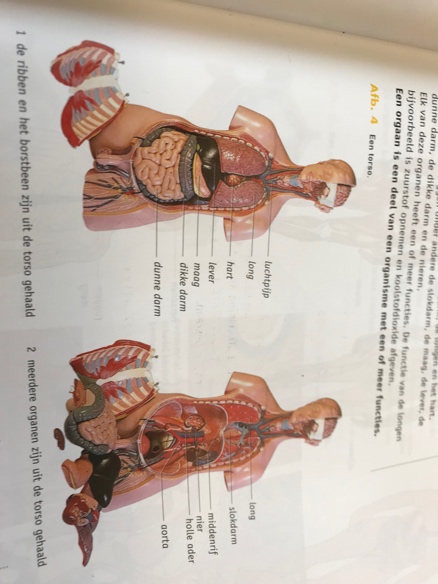 Je kent de namen van alle orgaanstelsels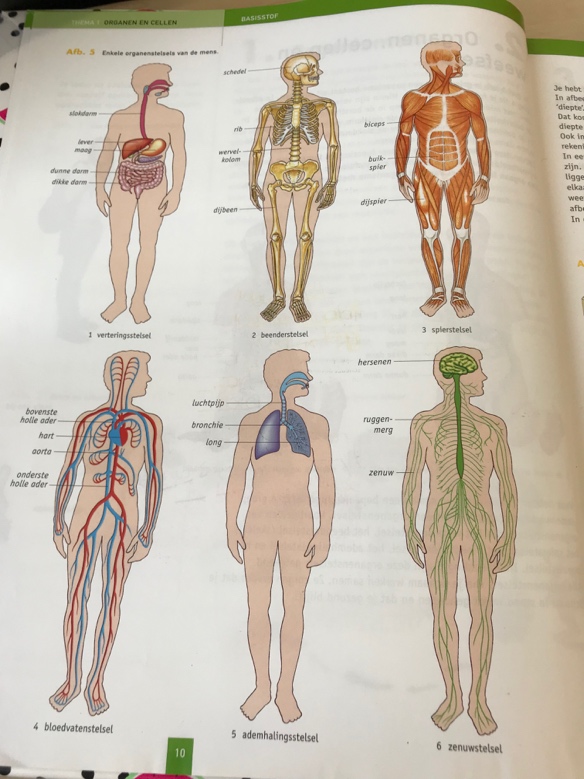 Je weet wanneer een groep cellen een weefsel worden genoemd.Weefsel: groep cellen met dezelfde vorm en functie (bijv. beenweefsel, spierweefsel, zenuwweefsel)Basisstof 4 Je kent de namen en de functie van de delen die voorkomen in een plantaardige cel en kunt ze in een plaatje aanwijzen.Celkern: regelt alles in de cel en bevat DNAKernplasma: vloeistof in de celkernKernmembraan: vliesje om de celkernCytoplasma: vloeistof in cel met opgeloste stoffenCelmembraan: vliesje om cel dat boel bij elkaar houdtVacuole: blaasje gevuld met vocht dat zorgt voor stevigheid van de celCelwand: stevige laag om de cel heen (: tussencelstof dus geen onderdeel van de cel)Intercellulaire ruimte: kleine holtes gevuld met lucht of water, die liggen tussen de celwanden van naast elkaar gelegen cellenJe kent de drie typen plastiden en hun functies. Plastiden: korrels in het cytoplasma. 3 soorten:Bladgroenkorrels: zitten in groene deel van de plant > fotosynthese uitvoerenKleurstofkorrels: geven rode/oranje/gele kleur aan bloem of vruchtZetmeelkorrels: kleurloos en zit zetmeel in opgeslagen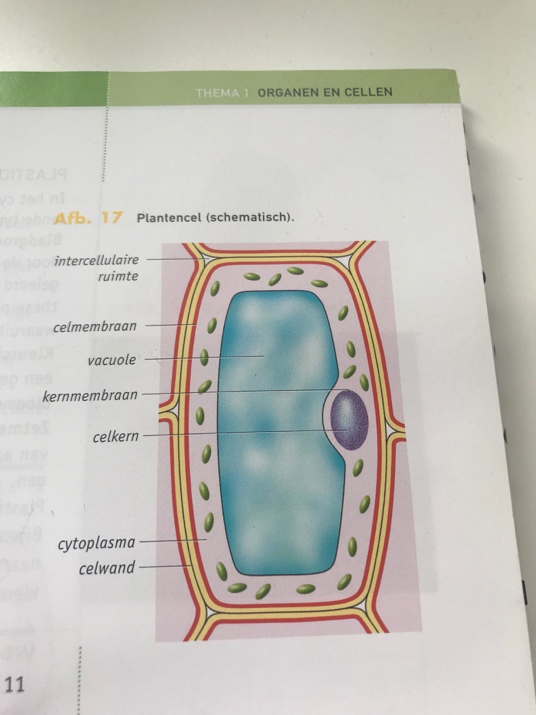 Basisstof 5 Je kent de namen en de functie van de delen die voorkomen in een dierlijke cel en je kunt ze aan wijzen in een plaatje.Een dierlijke cel bevat:Celkern (kernplasma en kernmembraan)CytoplasmaCelmembraanEn bevat geen:PlastidenCelwand (dus ook geen intercellulaire ruimte)VacuoleLeer afbeelding 17 ook!!!Basisstof 6 Je kent de begrippen DNA, erfelijke eigenschappen en chromosomen.Celkern bevat chromosomen (alleen zichtbaar als cel gaat delen)Chromosomen = DNA + eiwittenDNA bevat erfelijke eigenschappen46 chromosomen van mens kun je ordenen in chromosomenportretElke lichaamscel heeft “23 paar” chromosomenBasisstof 7Je weet wat mitose is.Cellen delen, vanwege groei en vervangen oude cellenCeldeling 2 stappen:Kerndeling > celkern in tweeënCeldeling = mitoseUit 1 moedercel ontstaan 2 dochtercellen met evenveel chromosomen, waarna cytoplasma wordt bij gevormd = plasmagroei.Leer afbeeldingen 26 t/m 30Basisstof 8Je kent de stappen van biologisch onderzoek.Opzet van een onderzoek
Probleemstelling formuleer je in een onderzoeksvraagJe formuleert een veronderstelling (verwacht antwoord onderzoeksvraag) = hypothese
3) Werkplan met je onderzoeksopzetgebruik een proefgroep en een controlegroepvoer een proef met grote aantallen uitIn een proef slechts 1 factor variërenResultaten: waarnemingen in grafieken/tabellenConclusie: wat is het antwoord op je onderzoeksvraag / klopte je hypothese?Thema 2 ordeningBasisstof 1 Je kent de vier rijken.Je weet ook wanner organisme tot een soort horen en populatie. Alleen meercellige organismen hebben weefsels of organenFunctie bladgroenkorrels = fotosyntheseOrganismen behoren tot 1 soort als ze samen vruchtbare nakomelingen kunnen voortbrengenBinnen een soort komen rassen voor (bijv. hondenrassen), ontstaan door selectief kruisen door mensPopulatie           = groep individuen van zelfde soort, die zich onderling voortplantenRijk > afdelingen > klassen > orden > families > geslachten > soortenLeer afbeelding 1 ook!!Basisstof 2Je weet hoe bacteriën zich voortplanten.Sommige bacteriën noemen we bacillenSommige bacteriën hebben zweepharen om voort te bewegenBacteriën planten zicht voort d.m.v. delingChromosomen/DNA liggen los in cytoplasma (vaak kringvormig chromosoom)Veel bacteriën ruimen dode resten van organismen op en zetten dit om in nuttige voedingsstoffenBacteriën kunnen een infectie veroorzaken (bijv. cholera, longontsteking, tuberculose)Sommige bacteriën maken voedsel: o.a. yoghurt en zuurkoolAlleen antibiotica dood bacteriën.Basisstof 3 Je weet de voordelen en nadelen van schimmels.Eencellige schimmel:     GistVoortplanting d.m.v. deling (snoert blaasje af)Veelcellige schimmels:                 Bestaan uit schimmeldradenVoortplanten d.m.v. sporenSporen soms in een speciaal orgaan, de paddenstoel (= voortplantingsorgaan)Functies schimmel:Dode resten organismen afbreken (en voedsel bederven)Veroorzaken ziektes (o.a. zwemmerseczeem)Sommige schimmels maken antibiotica (penseelschimmel maakt penicilline)Voedsel maken: brood, bier, wijn (alle drie met gist), schimmelkaas of als hele schimmel (champignon)Basisstof 8 Je kent de vijf verschillende gewervelde dieren bij naam: lichaamstemperatuur, ademhaling en voortplanting.Warmbloedig: lichaamstemperatuur is constant
Koudbloedig: lichaamstemperatuur is gelijk aan de omgevingBasisstof 9 Je kunt werken met een determineertabel.Determineren: het op naam brengen van een organismeThema 3 voortplanting Basisstof 1Je weet dat erbij geslachtelijke voortplanting twee geslachtcellen betrokken zijn, waarbij bevruchting plaats vindt.De twee geslachtscellen zijn: zaadcellen en eicellen en als dat bij elkaar komt is het een bevruchte eicel. Dan komt er een nieuw individu.Je weet wat mitose/gewone celdeling is.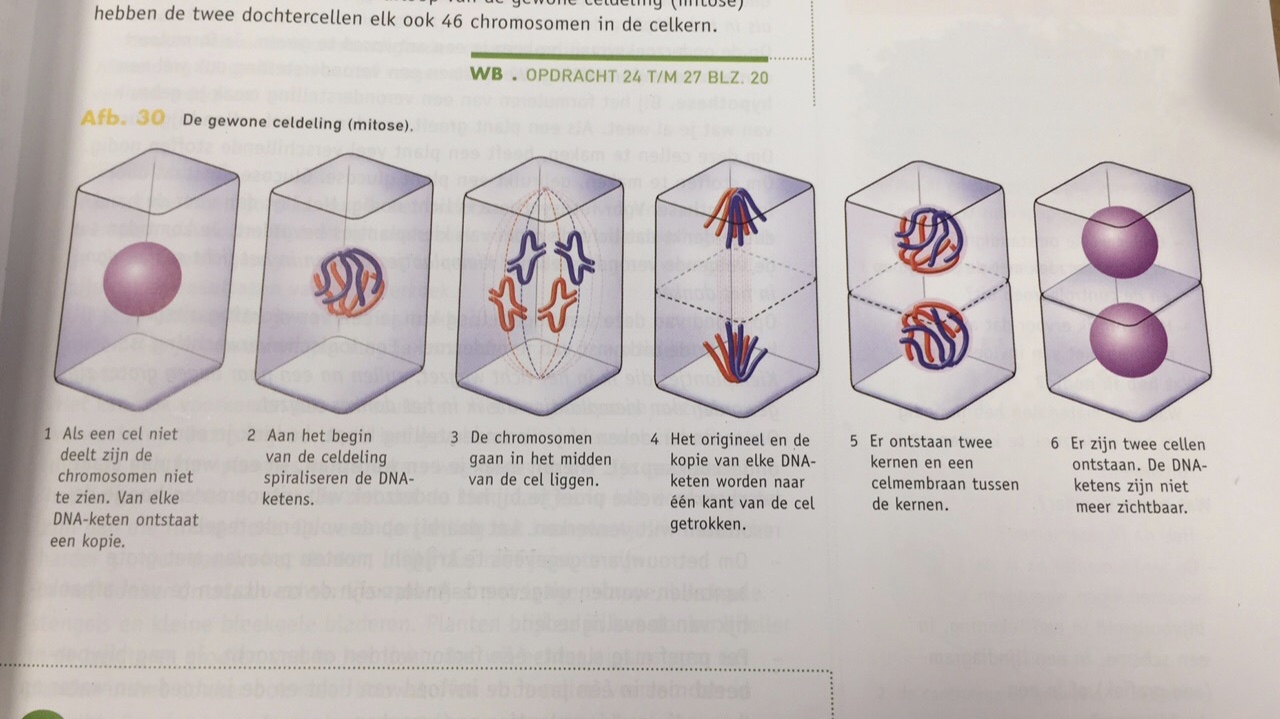 Het dient voor dat er cellen doodgaan en dan komen er ook weer nieuwe cellen voor terugJe weet wat meiose/reductiedeling is.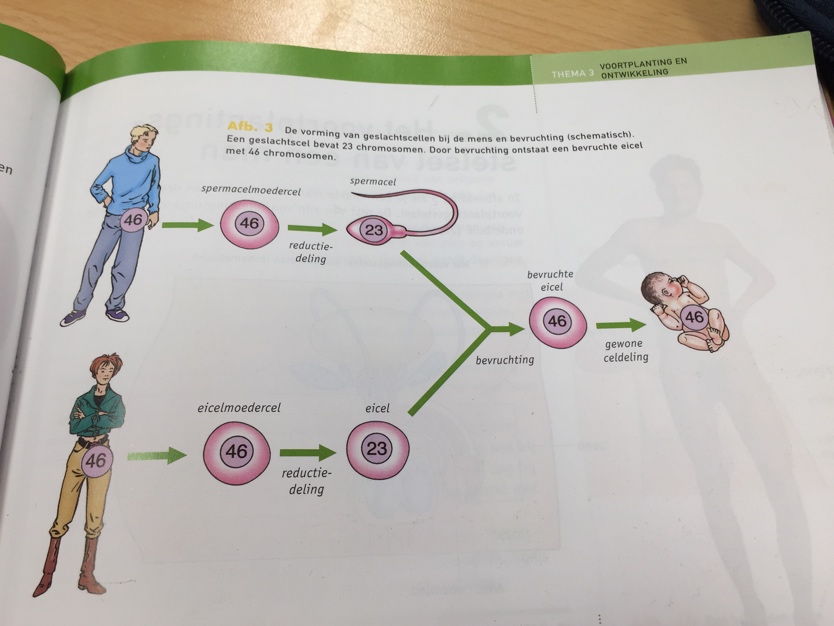 Reductiedeling vind alleen plaats in geslachtscellen voortplantingJe weet hoeveel chromosomen er nat mitose/meiose in de nieuwe cellen aanwezig zijn.Basisstof 2Je kent de delen van het voortplantingsstelsel van de man, je kunt ze in afbeelding aanwijzen en de functie en de werking beschrijven.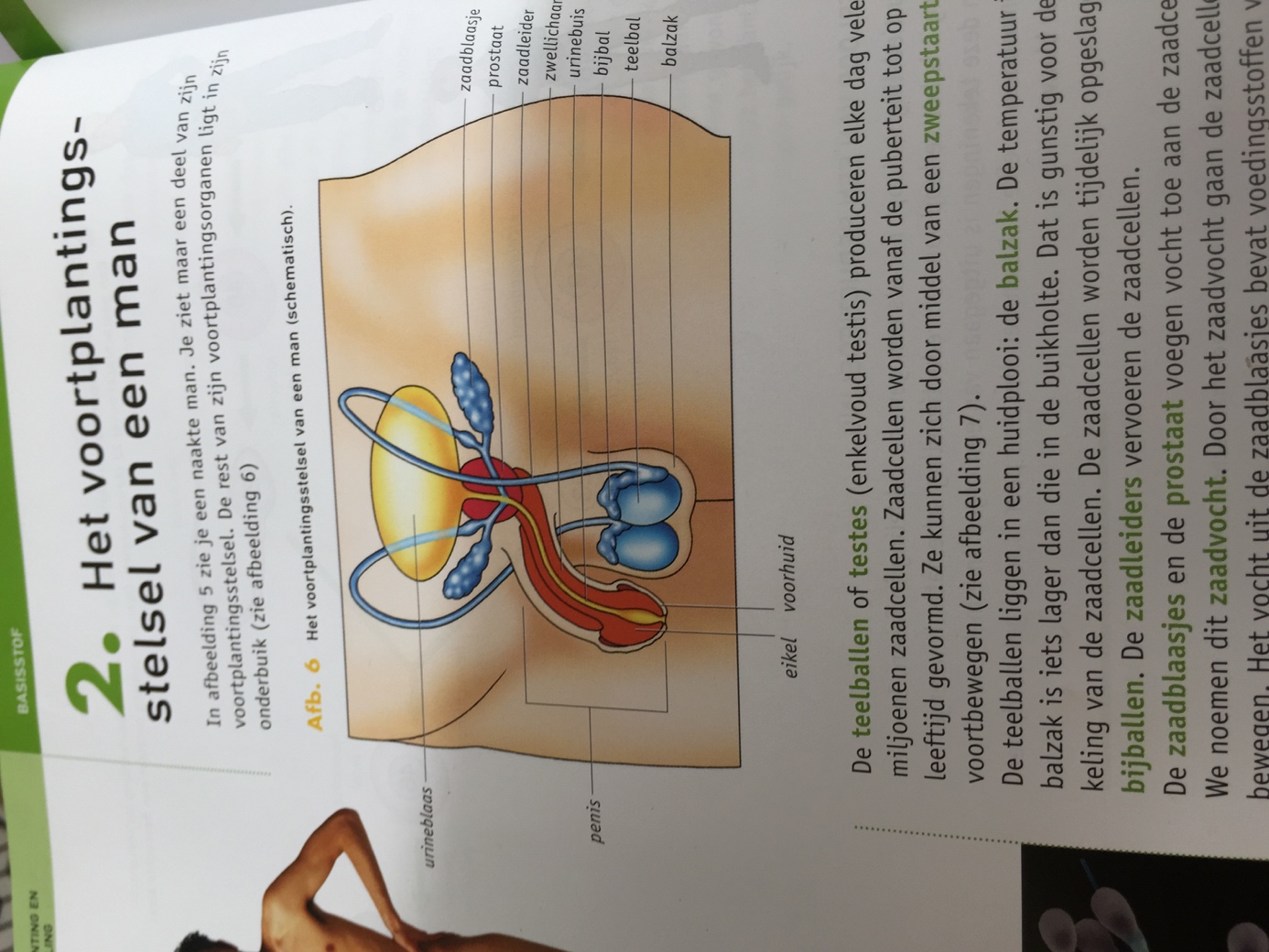 Basisstof 3Je kent de delen van het voortplantingsstelsel van de vrouw, je kunt ze in een afbeelding aanwijzen en de functie en werking beschrijven.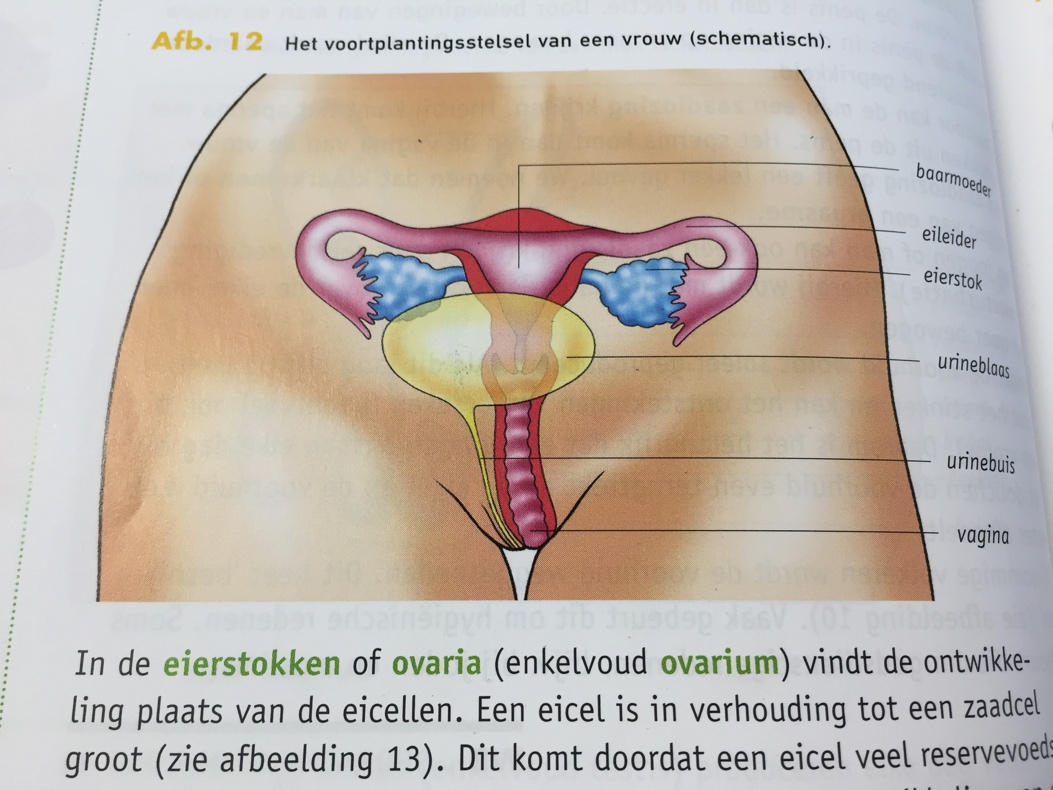 Je kent de ontwikkeling van de eicel in de eierstok.Bevat veel reservevoedsel, daardoor groter dan zaadcel > voor 1e ontwikkeling bevruchte eicelOntwikkelen zich hormonen uit hypofyseOntwikkeling stopt in overgang (ong. 50e jaar)Ovulatie: eisprong: vrijkomen van een eicel uit de eierstok Onbevruchte eicel leeft maar 12 – 24 uurJe kent de processen tijdens de zwangerschap.Bevruchting van de eicel van een zaadcel in de eileiderEerste delingen van de bevruchte eicel van een zaadcel in de eileiderInnesteling van de bevruchte eicel in het baarmoederslijmvlies Basisstof 4Je weet dat de eierstokken en de teelballen geslachthormonen maken.Ja dat weet ikJe weet dat de hypofyse deze hormoonklieren aanstuurt.Ja dat weet ikJe kent de primaire en de secundaire geslachtsdelen bij vrouwen en mannenPrimaire geslachtskenmerkenVanaf geboorte aanwezigMan: penis, balzak Vrouw: vagina, schaamlippenSecundaire geslachtskenmerkenGeslachtskenmerken die vanaf 10 jaar ontstaan hormonenMan: baard, borst en schaamhaar, lagere stem hormoon testosteronVrouw: borsten, bredere heupen, schaamhaar oestrogeenJe weet dat de menstruatie bedoeld is voor het afstoten van baarmoederslijmvlies.Ja dat weet ikJe weet dat de menstruatiecyclus gemiddeld 28 dagen duurt.Ja dat weet ikJe weet dat de ovulatie 14 dagen na het begin van de menstruatie is.Ja dat weet ik Je kunt met een kalender data uitrekenen van de menstruatie, ovulatie, vruchtbare periode, innesteling en geboorte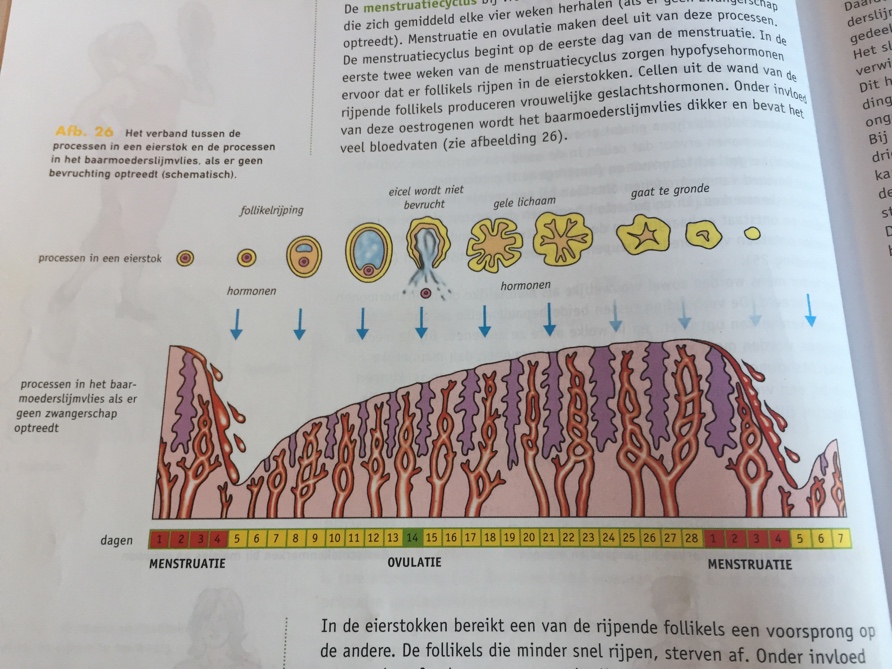 Basisstof 5Je kent de ligging en functies van de vruchtvliezen, vruchtwater, navelstreng en placenta (moederkoek)Placenta (= moederkoek):Bloedvaten van moeder en embryo lopen vlak langs elkaarLet op: beide bloedsomlopen zijn gescheiden door dunne vliezen! Zuurstof en voedingsstoffen gaan van moeder naar embryoKoolstofdioxide en andere afvalstoffen gaan van embryo naar moederNavelstreng verbindt embryo met de placenta en bevat bloedvaten:2 navelstrengslagaders (van embryo naar placenta)1 navelstrengader (van placenta naar embryo)Embryo bevindt zich in vruchtwater, beschermt tegen:StotenUitdrogingTemperatuurwisselingenVruchtwater is omgeven door 2 vruchtvliezen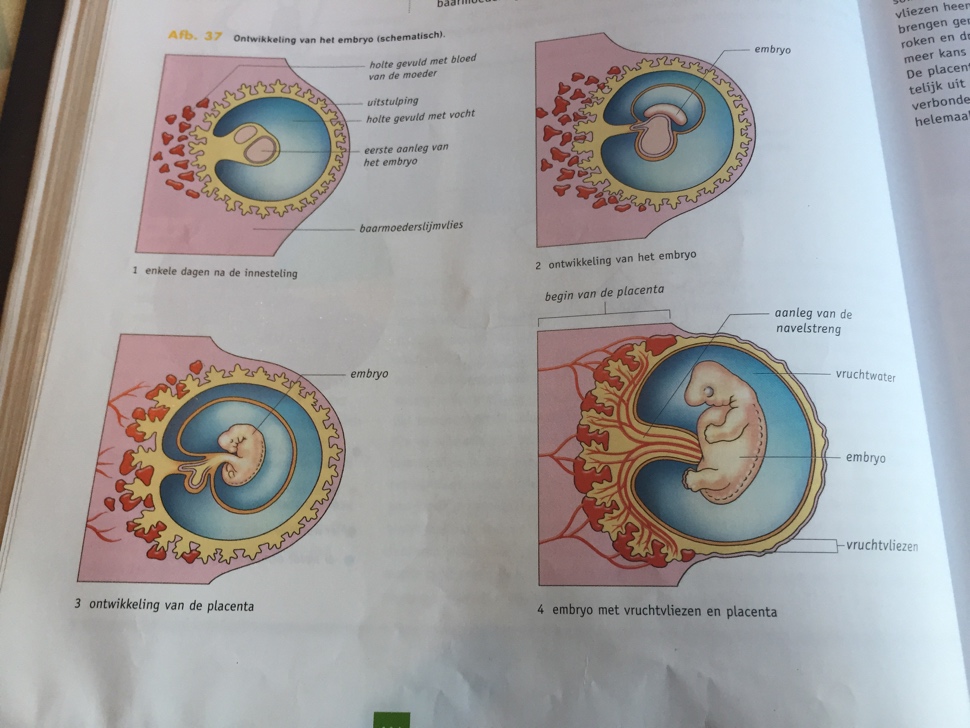 Basisstof 6Je kent het verloop van zwangerschap en geboorte met indalen, ontsluiting met weeën, uitdrijving met persweeën en nageboorte  3 fases bevalling: OntsluitingBegint met weeën:  samentrekken spieren baarmoederwandBaarmoederhals en mond worden wijderVruchtvliezen brekenUitdrijvingVrouw helpt mee met persweeënHoofdje komt als eerste naar buitenNageboorteIs placenta + resten navelstreng + vruchtvliezen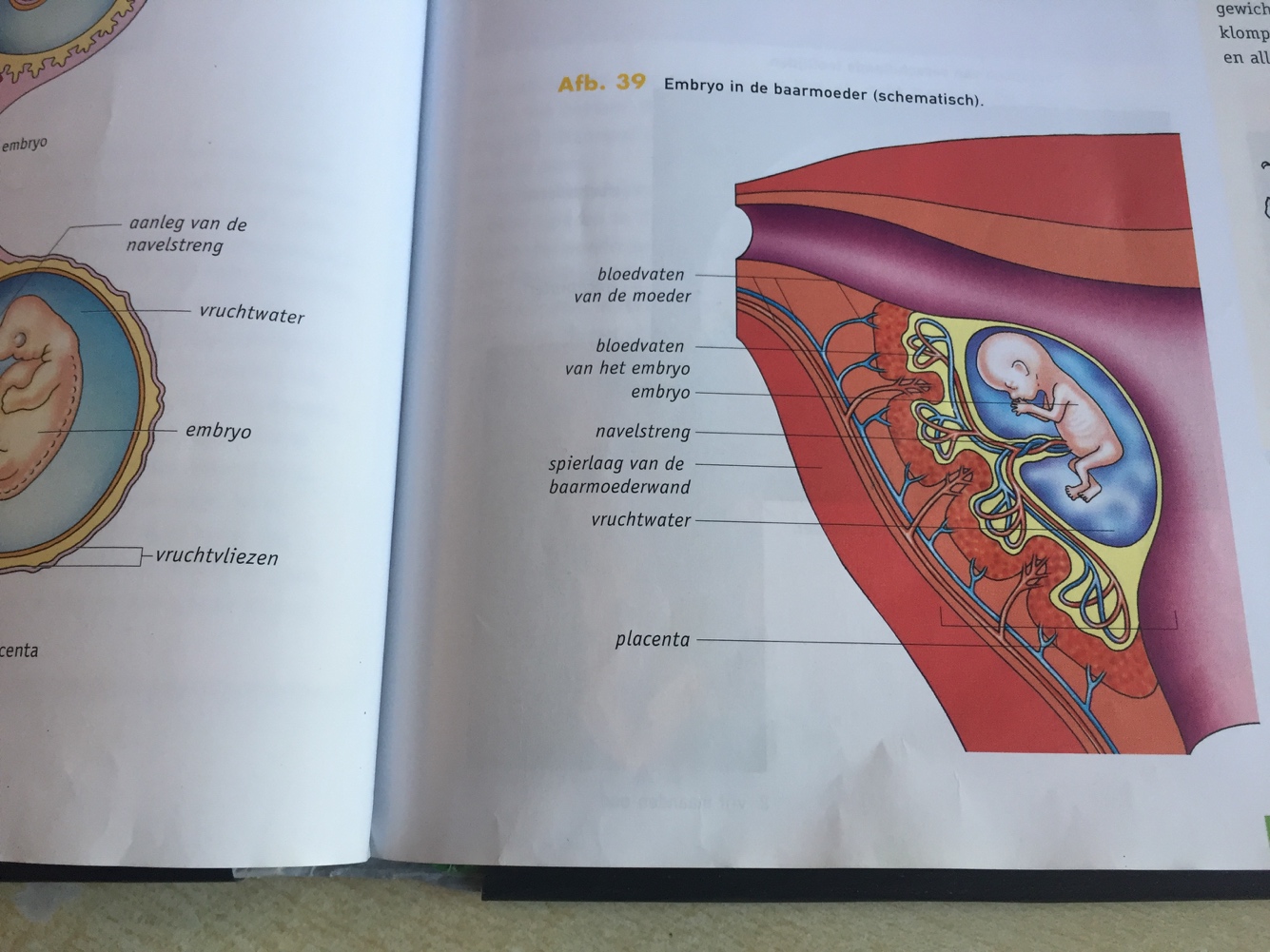 Basisstof 8Je kunt de werking van voordbehoedmiddelen beschrijven: condoom, de pil, het spiraaltje en sterilisatie. Onbetrouwbare methoden:Periodieke onthouding = geen seks rond de vruchtbare periodeCoïtus interruptus = onderbroken geslachtsgemeenschap = voor klaarkomen terugtrekken, gevaar van voorvocht met enkele zaadcellenBetrouwbare methoden:(Vrouwen)Condoom, biedt tevens bescherming tegen ziektes als hivAnticonceptiepil en de prikpil, bevat hormonen waardoor ovulatie niet meer plaats vindtNuvaRing, kunststof ring in vagina met zelfde hormonen als pilPessarium, rubber koepeltje over baarmoedermondSpiraaltjeHormoonspiraaltjeKoperspiraaltjeSterilisatie = stukje weghalen van eileiders of zaadleiders (bij vrouw kan eileider ook geblokkeerd worden)Noodmaatregelen achteraf:Morning-after pil: binnen 72 uur, bevat overdosis hormonenAbortus: Eerste zeven weken via pilDaarna via een zuigcurettage = zuigpompje (t/m week 13)Late abortus (t/m week 23)Thema 4 erfelijkheid Basisstof 1Je kent de begrippen chromosomen, DNA, gen, fenotype en genotype.Chromosomen: een celkern bestaat uit chromosomen. Ze zijn gemaakt van de stof DNA.DNA: is een molecuul wat in de kern van een cel zit.Gen: is een stukje informatie voor een erfelijke eigenschap, bijvoorbeeld je kleur ogen.Fenotype: waarneembare eigenschappen van een individu Genotype: de erfelijke informatie in het DNABasisstof 2Je weet dat elke cel 2 geslachtschromosomen heeft:Lichaamscel van mens heeft 46 chromosomen = 23 paar22 paar gewone chromosomen + 1 paar geslachtschromosomenX-chromosoom is groter dan het Y-chromosoomMan = XY en vrouw = XXIn geslachtscellen zit door de reductiedeling (meiose) slechts 1 geslachtschromosoom:Eicel bevat altijd 1 X-chromosoomZaadcel bevat of 1 X of 1 Y-chromosoomMan bepaalt dus het geslacht van het kind met de bevruchtingBasisstof 3Je kent het verschil tussen een eeneiige en twee-eiige tweelingen.Basisstof 4 Je kent de begrippen gen, genen, genenpaar en genotype.Gen: deel van een chromosoom met de info voor 1 erfelijke eigenschapEen chromosoom bevat meerdere genenGenen kunnen aan of uit staan in een celGenen en chromosomen zijn opgebouwd uit de stof DNAJe weet dat erfelijke informatie voor kenmerken in enkelvoud aanwezig is in geslachtscellen en in lichaamscellen in paren.Je weet wanneer het genotype bepaald wordt.Bevruchting:       Samensmelten van de kern van de zaadcel en eicel Moment van bepalen genotype kind 23 + 23 = 46 chromosomen in bevruchte eicelBasisstof 5Je kent de begrippen heterozygoot, homozygoot, genenpaar en genotype.Homozygoot = individu heeft in het genenpaar 2x zelfde variant van het gen
Heterozygoot = individu heeft twee verschillende varianten van het genIn een geslachtscel komt een gen maar 1x voor, oftewel slechts 1 van de chromosomen van het chromosomenpaarSlechts 1 van beide genen komt tot uiting in het fenotype > = dominante gen. De andere is het recessieve genAA = homozygoot dominantAa = heterozygootaa = homozygoot recessiefBasisstof 6:Je kunt kruisingsschema’s maken en uitrekenen wat de kans is dat een bepaald genotype/fenotype ontstaat bij nakomelingen.Je kunt met behulp van kruisingsschema bepalen of een gen dominant of recessief is.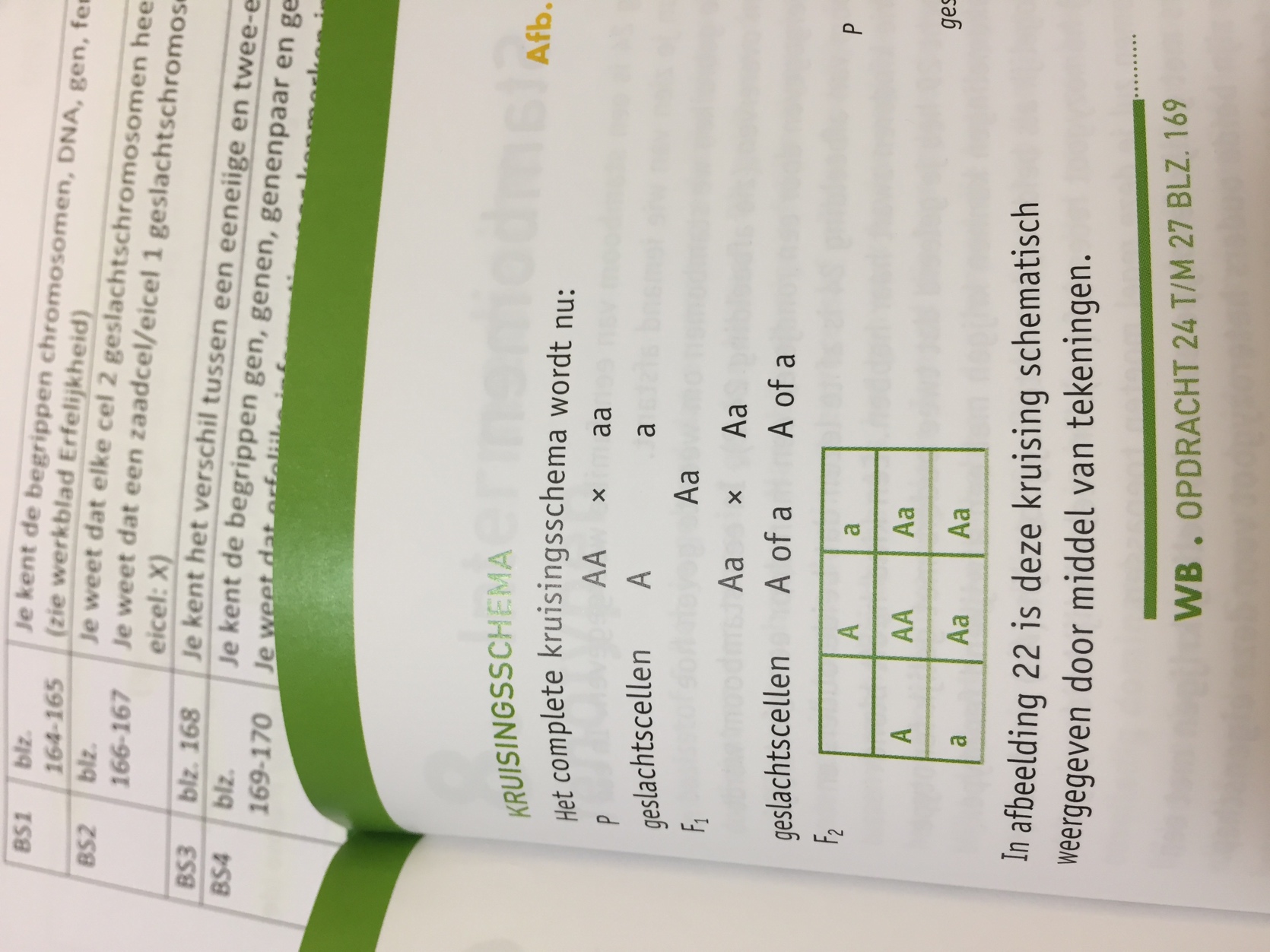 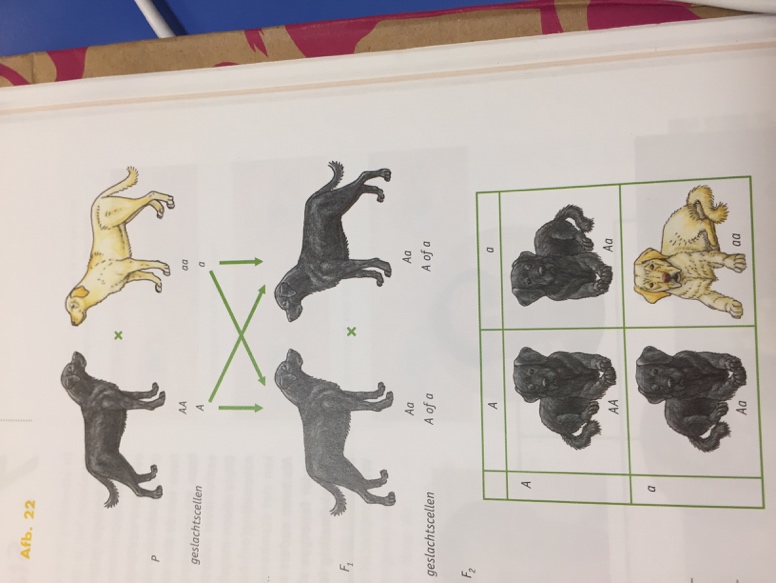 Basisstof 7Je kunt met behulp van een stamboom uitrekenen wat de kans is dat een bepaald genotype/fenotype ontstaat bij nakomelingen.Je kunt behulp van stamboom bepalen of een gen dominant of recessief is.Stamboom
Rondje = vrouw en vierkant = manAls twee ouders met gelijk fenotype een nakomeling krijgen met een ander fenotype, zijn beide ouders heterozygoot voor deze eigenschap. De nakomeling is dan homozygoot recessief.Basisstof 8Je weet wat een intermediair fenotype.Onvolledig dominant: recessieve gen komt toch een klein beetje tot uiting in het fenotype.
Intermediair: twee genen zijn beide even sterk en er ontstaan een tussen vorm bij het heterozygote organisme (Notatie bijv. Aw Ar).Basisstof 9 Je kent de verschillen, voordelen en nadelen tussen geslachtelijke en ongeslachtelijke voortplanting en je kunt ze in voorbeelden herkennen.Geslachtelijke voortplanting: voortplanting waarbij wel bevruchting plaats vindt tussen 2 geslachtscellen.Ongeslachtelijke voortplanting: voortplanting waarbij geen bevruchting plaats vindt; hierbij groeit een stukje van de volwassen plant uit tot een nieuwe plant. Bijvoorbeeld:Knollen: verdikte stengels die uitlopers kan vormen. Een knol heeft knoppen (ogen)Stekken: stukje van plant afsnijden dat vervolgens wortels gaat maken (nieuwe plant)Weefselkweek: een groeipunt van een plant wordt afgesneden en op voedingsbodem groeit groeipunt uit tot klein plantje.Basisstof 10 Je weet wat mutatie is hoe het kan ontstaan.Mutatie: plotselinge verandering van het genotype/DNAMutatie vooral effect in geslachtscellen, doordat na bevruchting elke cel deze mutatie zal krijgen.Mutant: organisme waarin de mutatie te zien is in het fenotype.Oorzaken mutaties:SpontaanKortgolvige straling (UV, röntgen, radioactieve straling)Chemische (mutagene) stoffen (asbest, sigarettenrook)Basisstof 11Je kent de vormen van prenataal onderzoek: echoscopie, vlokkentest en vruchtwaterpunctie.Prenataal onderzoek: onderzoek aan het kind voor de geboorte.Echoscopie (m.b.v. geluidstrillingen)Vlokkentest (stukje weefsel uit placenta halen en cellen onderzoeken)Vruchtwaterpunctie (via buikwand wat vruchtwater wegzuigen, met daarin wat cellen van het embryo).Nadeel vlokkentest en vruchtwaterpunctie: verhoogde kans op miskraam.Thema 5 Basisstof 1Je weet dat volgens de evolutietheorie nieuwe soorten ontstaan onder invloed van mutaties en natuurlijke selectie.Ja dat weet ikBasisstof 4 Je kunt de geologische tijdschalen aflezen.Dat kan ik aflezenBasisstof 6 Je kunt verwantschap bepalen met behulp van een stamboom.Dat kan ik Thema 6 regelingBasisstof 1Je weet uit welke delen het zenuwstelsel en het centrale zenuwstelsel bestaan. Je weet dat zintuigencellen prikkels om zetten in impulsen.Zintuig: orgaan dat reageert op prikkels uit de omgeving.Prikkel: invloed uit de omgeving van een organisme.In een zintuig zitten zintuigcellen maken impulsen (= elektrisch signaaltje) impuls wordt doorgegeven aan zenuw ruggenmerg en/of hersenen.Zenuwstelsel: centrale zenuwstelsel + zenuwen.Centrale zenuwstelsel:Grote hersenenKleine hersenen HersenstamRuggenmergFunctie zenuwstelsel: vervoeren en verwerken van impulsen.Zintuig impuls via zenuw ruggenmerg en/of hersenen impuls via zenuw spier of klier reageert.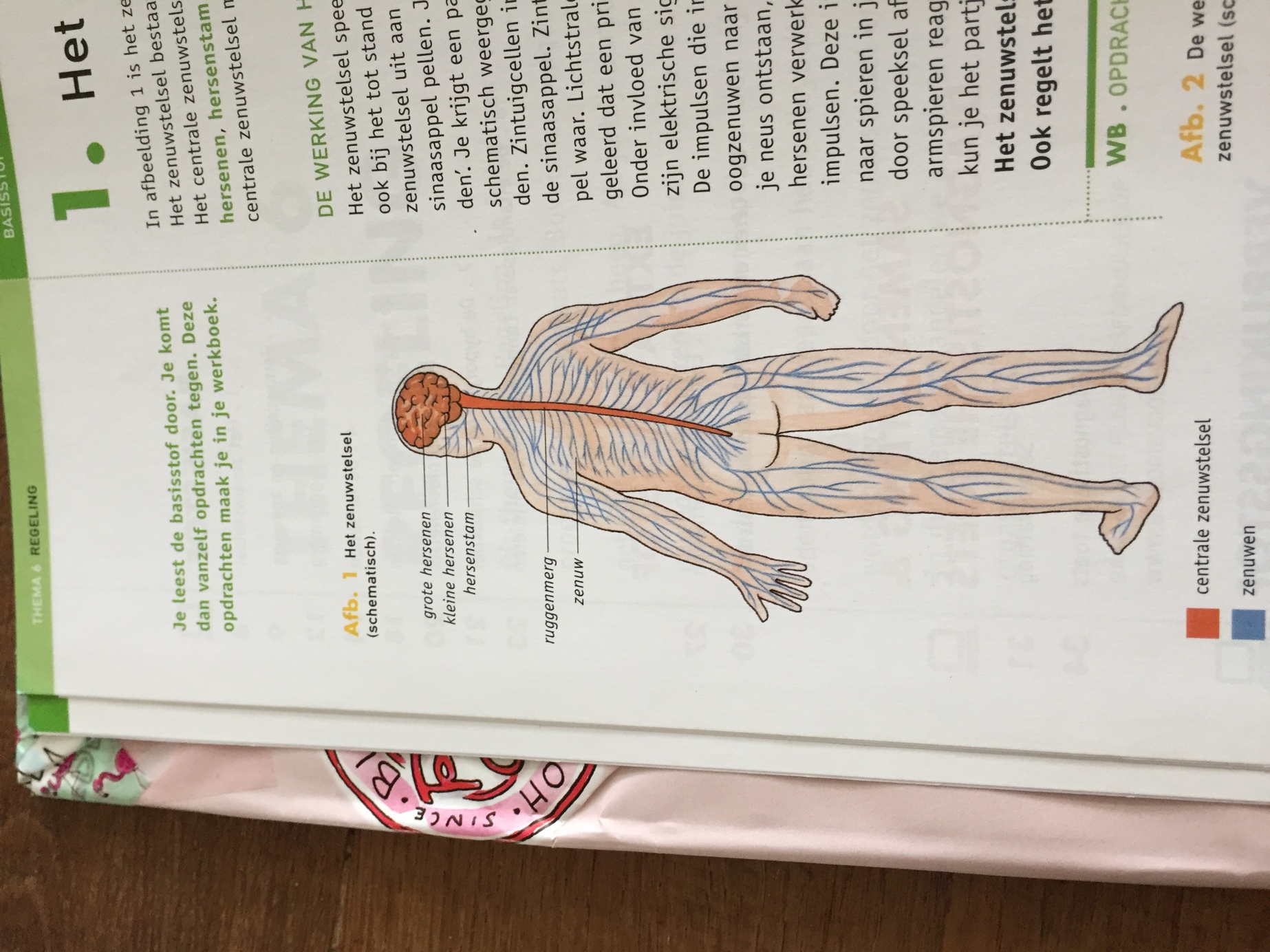 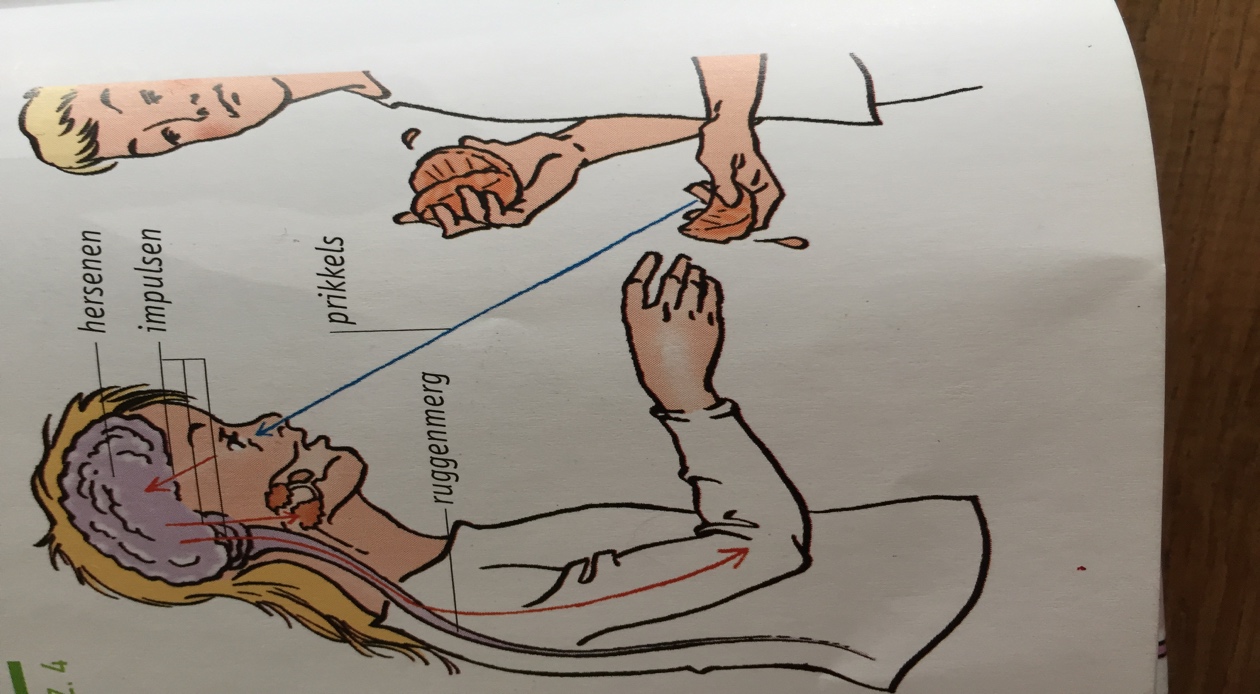 Basisstof 2 Je weet hoe een zenuwcel eruitziet. Je kent de bouw en de functie van een gevoelszenuw, een bewegingszenuwcel en een schakelcel en je weet hoe impulsen via deze cellen worden doorgeven. Je kent de verschillen tussen een gevoelszenuw, een bewegingszenuw en een gemengde zenuw. Je weet welke zenuwen hersenenzenuwen en welke ruggemergszenuwen zijn.Zenuwcel bestaat uit: cellichaam met celkernuitlopers > geleiden impulsen3 soorten zenuwcellen:GevoelszenuwcellenGeleiden van zintuig naar centrale zenuwstelsel  (CZ):Bevat 1 lange uitloper naar het cellichaam toeCellichaam ligt vlakbij CZBewegingszenuwcellen: Geleiden impulsen van CZ naar spier of klierCellichamen liggen in het CZBevat 1 lange uitloper van het cellichaam afSchakelcellen:Geleiden impulsen binnen het CZUitlopers van zenuwcellen liggen gegroepeerd in zenuwen. 
Elke uitloper bevat een stevig beschermend isolatielaagje van bindweefsel3 soorten zenuwenGevoelszenuw:Alleen uitlopers van gevoelszenuwcellenBewegingszenuw:Alleen uitlopers van bewegingszenuwcellenGemengde zenuw:Zowel uitlopers van gevoelszenuwcellen als bewegingszenuwcellenMeeste zenuwen in je lijf:Ruggenmergszenuwen zijn zenuwen van de romp en ledematen naar het ruggenmerg
Hersenzenuwen zijn zenuwen van hoofd of hals die aankomen in de hersenstam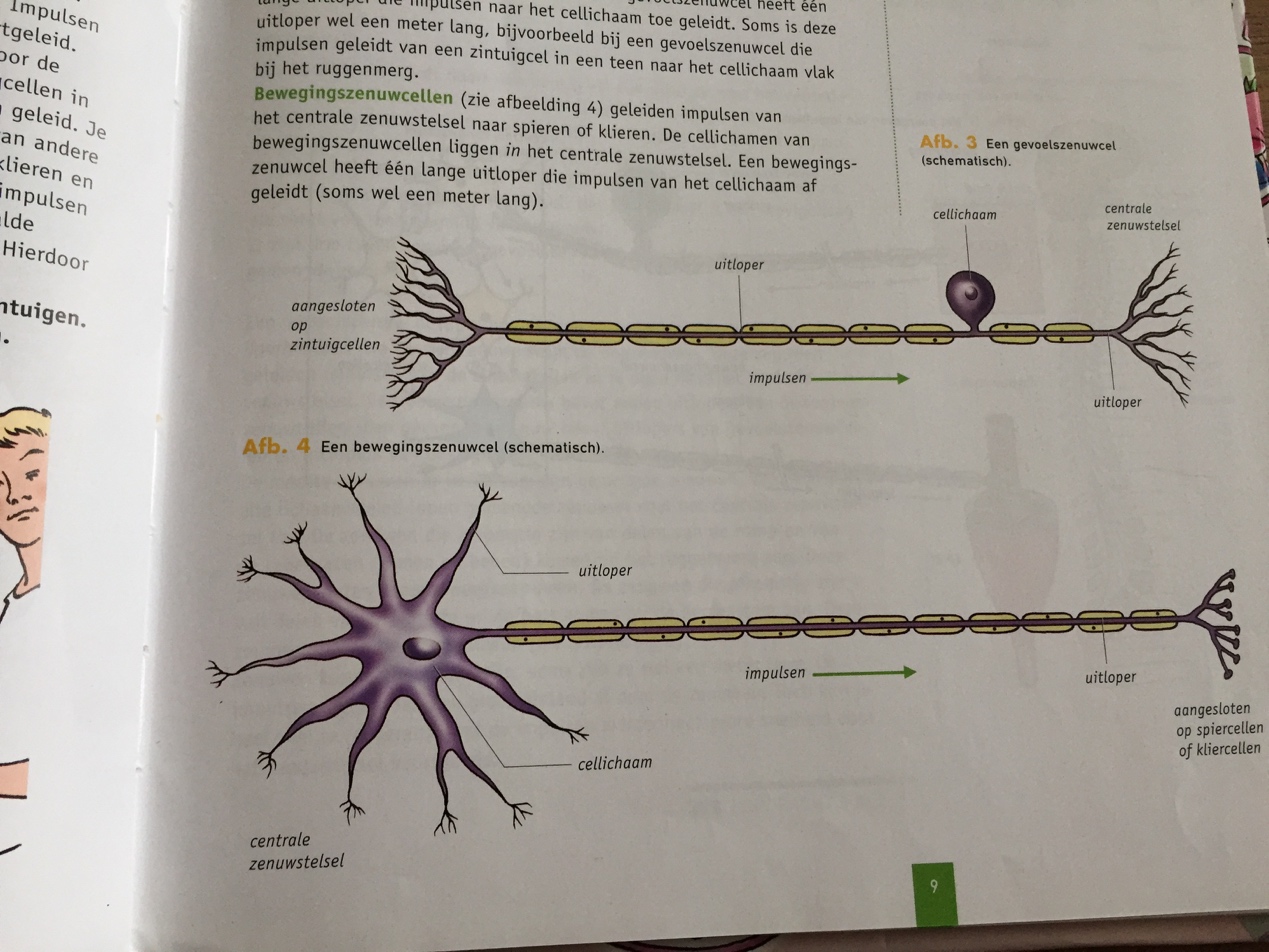 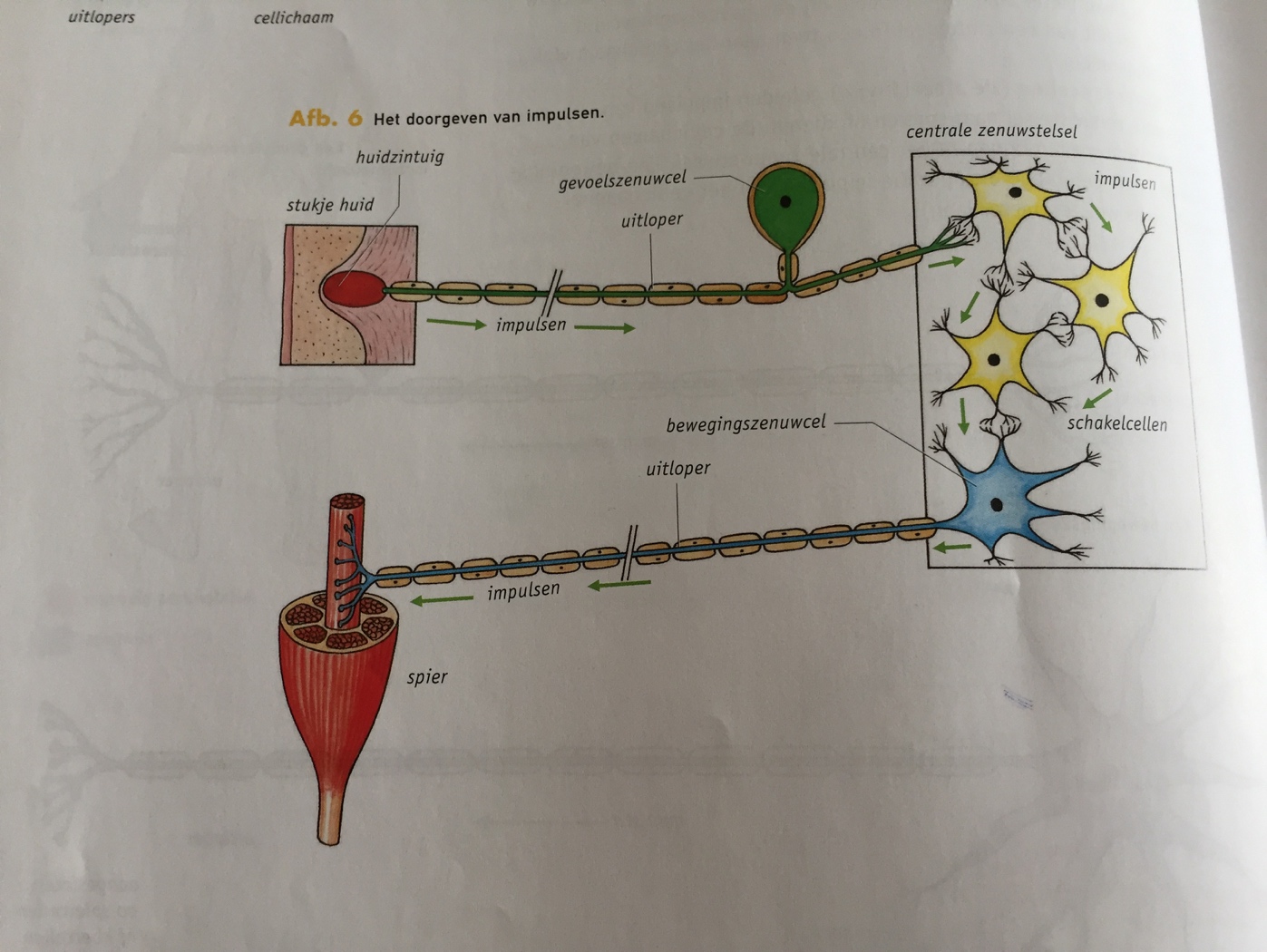 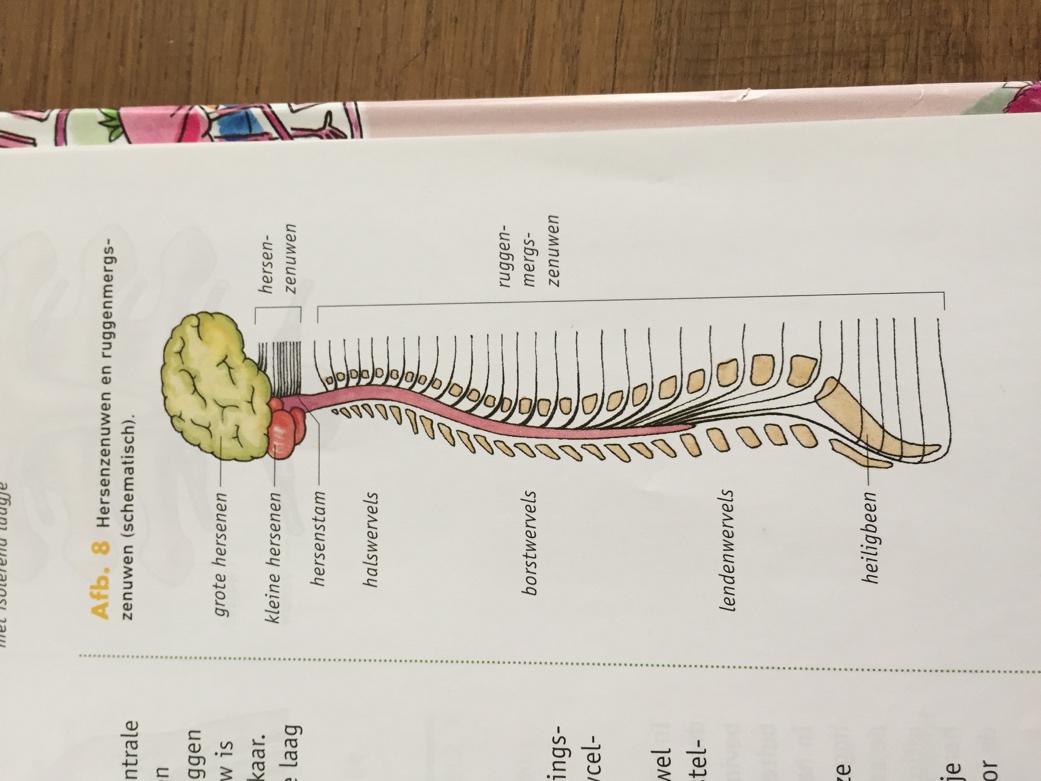 Basisstof 4Je kent de plek en de functie van de grote hersenen, en de kleine hersenen en de hersenstam. Grote hersenen:Buitenste deel is hersenschors; bevat diverse hersencentra (bijv. gezichtscentrum) à bewustwording van impulsen uit zintuigen in gevoelscentra of het aanmaken van impulsen naar spieren/klieren in bewegingscentraGevoelscentra liggen achter de centrale groeveBewegingscentra liggen voor de centrale groeveBevat geheugenKleine hersenen:Belangrijke rol bij coördinatie en evenwicht van spierbewegingenHersenstam:Verbinding tussen ruggenmerg – grote/kleine hersenenRegelt lichaamstemperatuur, pupilreflex en ademhaling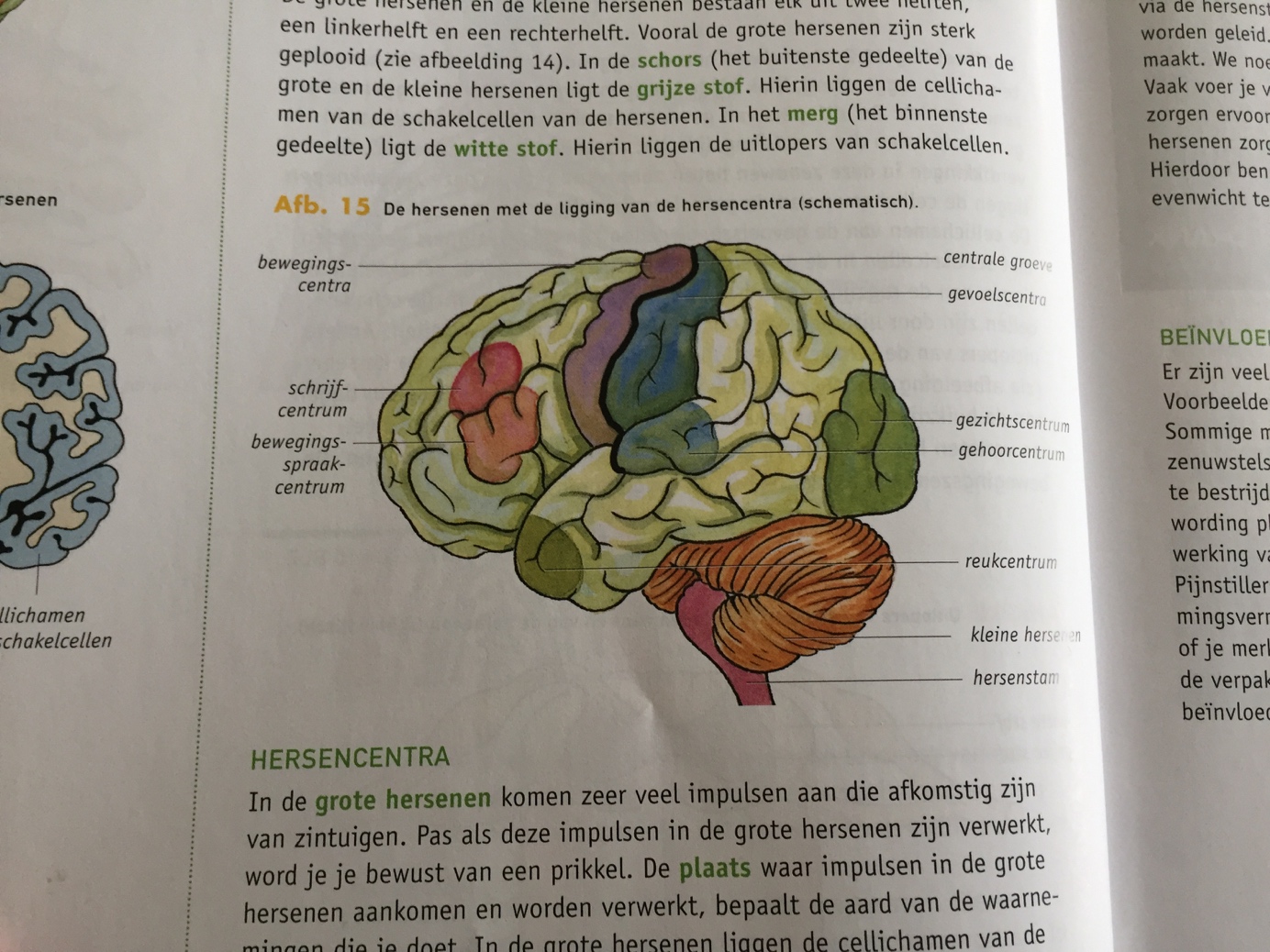 Paragraaf 5 Je kent de verschillen tussen bewust reacties  en reflexen Bewuste reactiesImpuls gaat via de grote hersenen en worden verwerkt in gevoelscentra. Daarna beslis je in je bewegingscentra of je reageertReflexenVaste, snelle onbewuste reactie op een prikkelPupilreflex, ooglidreflex, kniepeesreflexRoute: zintuig – gevoelszenuwcel –schakelcel in ruggenmerg – bewegingszenuwcel – spierReflexboog = weg die impulsen afleggen bij een reflex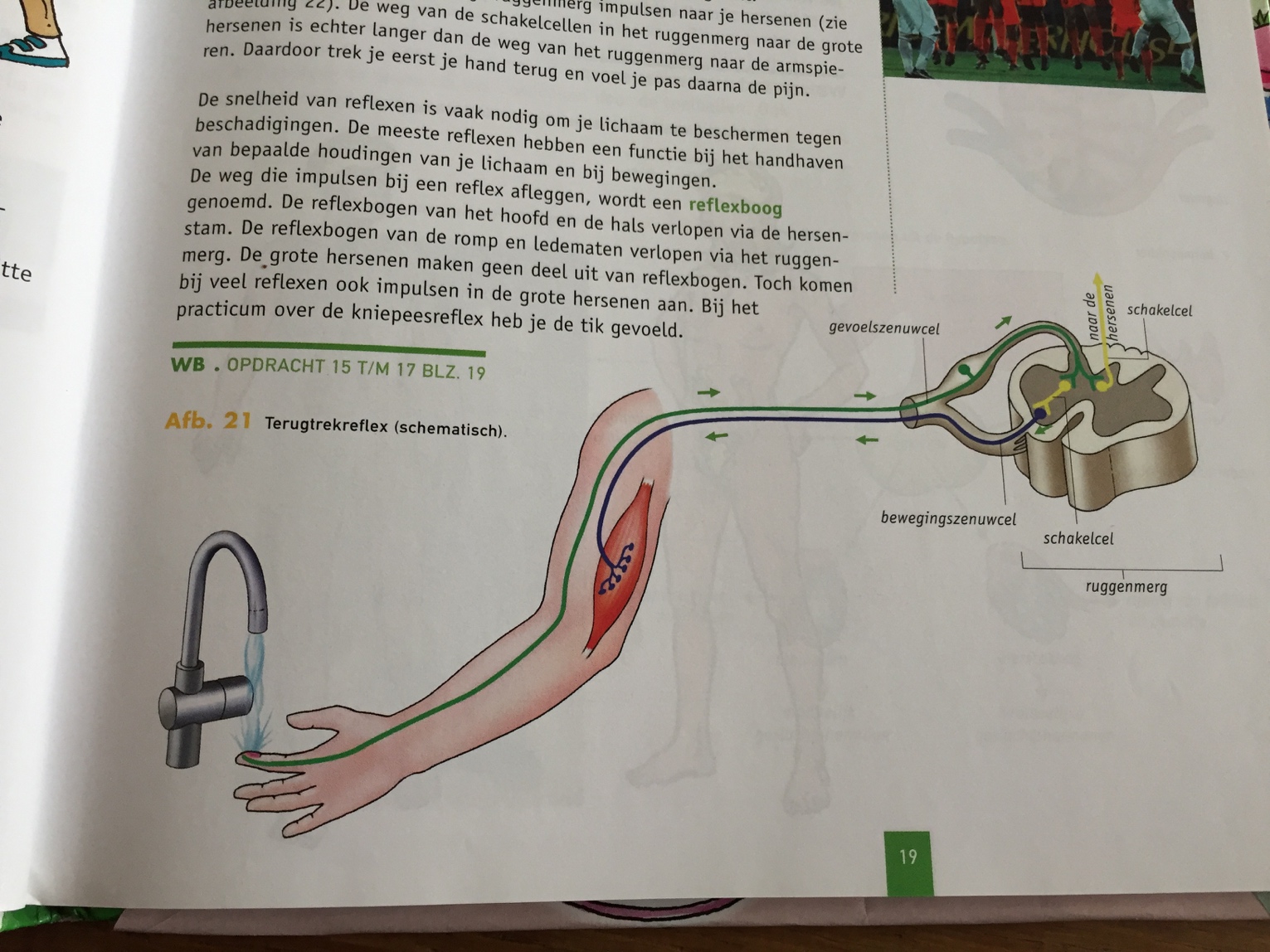 Basisstof 6 Je weet de ligging van de hormoonklieren.Klier = orgaan die bepaalde stoffen produceert2 soorten klieren:Stoffen afvoeren via afvoerbuizen (speeksel, zweet en traanklier)Stoffen afvoeren via bloed (hormoonklier)Hormoon Stof die werking van een bepaald orgaan regeltVervoert via bloedAlleen werkzaam in weefsel/orgaan dat er gevoelig voor isRegelen langzame, langdurige processenbijnieren, eierstok en teelbal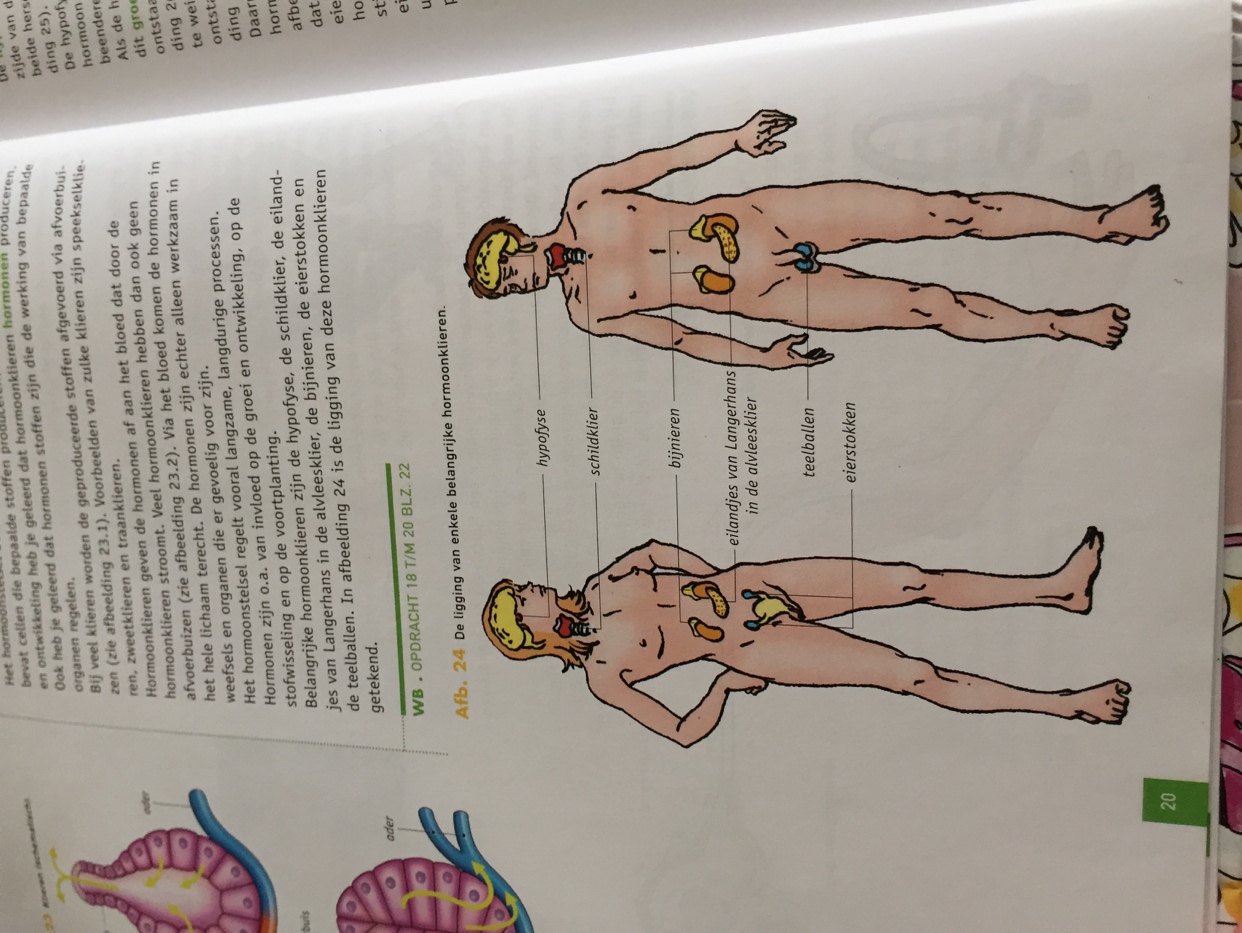 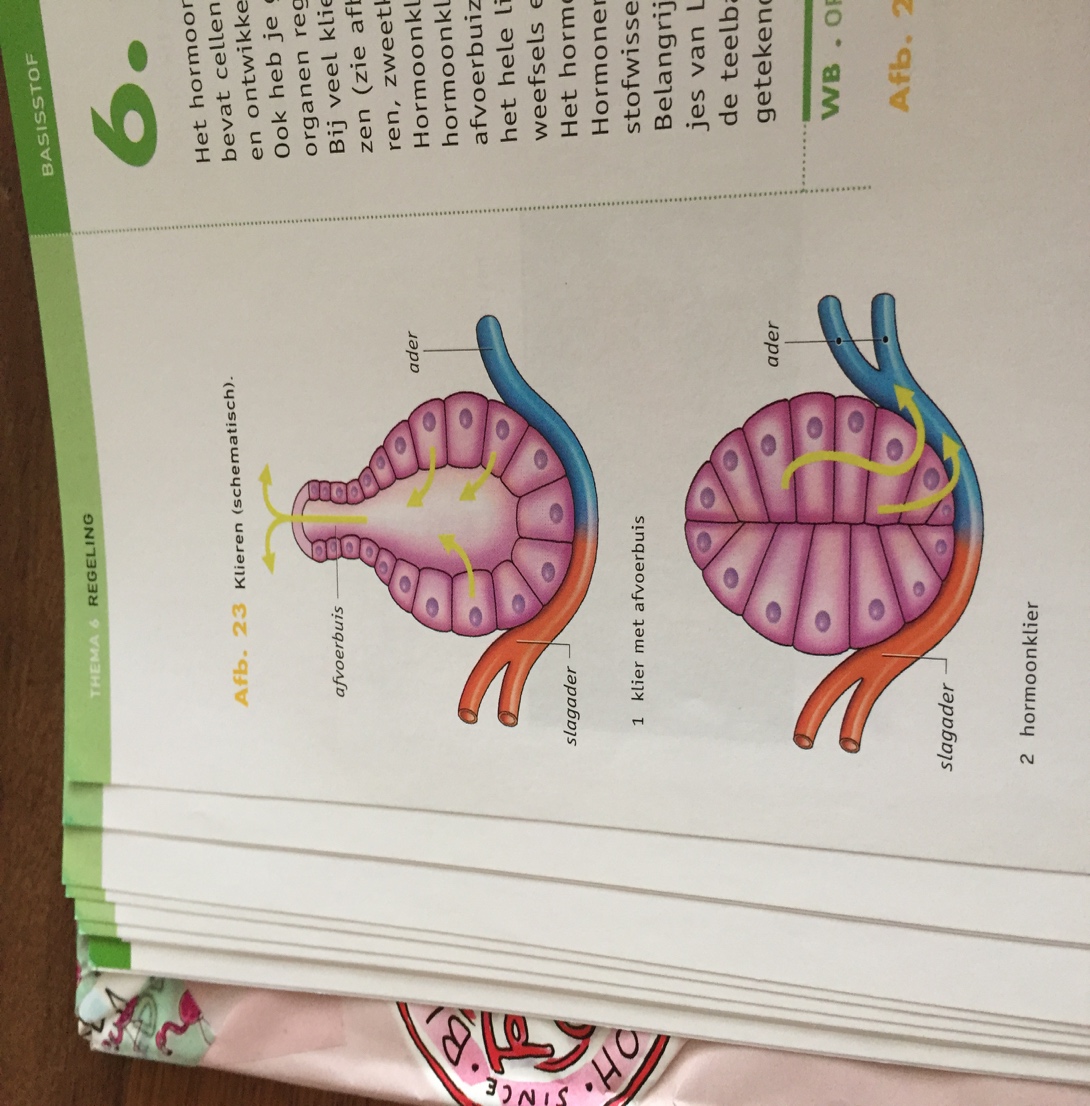 Basisstof 7 Je kent de functie van de hypofyse.Je kent de functie van de schildklier en het schildklierhormoon HypofyseOrgaantje aan onderzijde van hersenenProduceert o.a. groeihormoon: stimuleert groei van bottenProduceert hormonen die werking van andere hormoonklieren beïnvloedenO.a. productie van geslachtshormonen in eierstok of teelbal SchildklierLicht voor het strottenhoofdOnder invloed van hypofyse produceert schildklier schildklierhormonenHormonen beïnvloeden de stofwisseling en de groei en ontwikkelingTe weinig hormoon: minder verbranding in cellen > vermoeidTe veel hormoon: veel verbranding in cellen > vermageringDoor tekort aan jood in voedsel kan struma ontstaan, een kropgezwel van de schildklier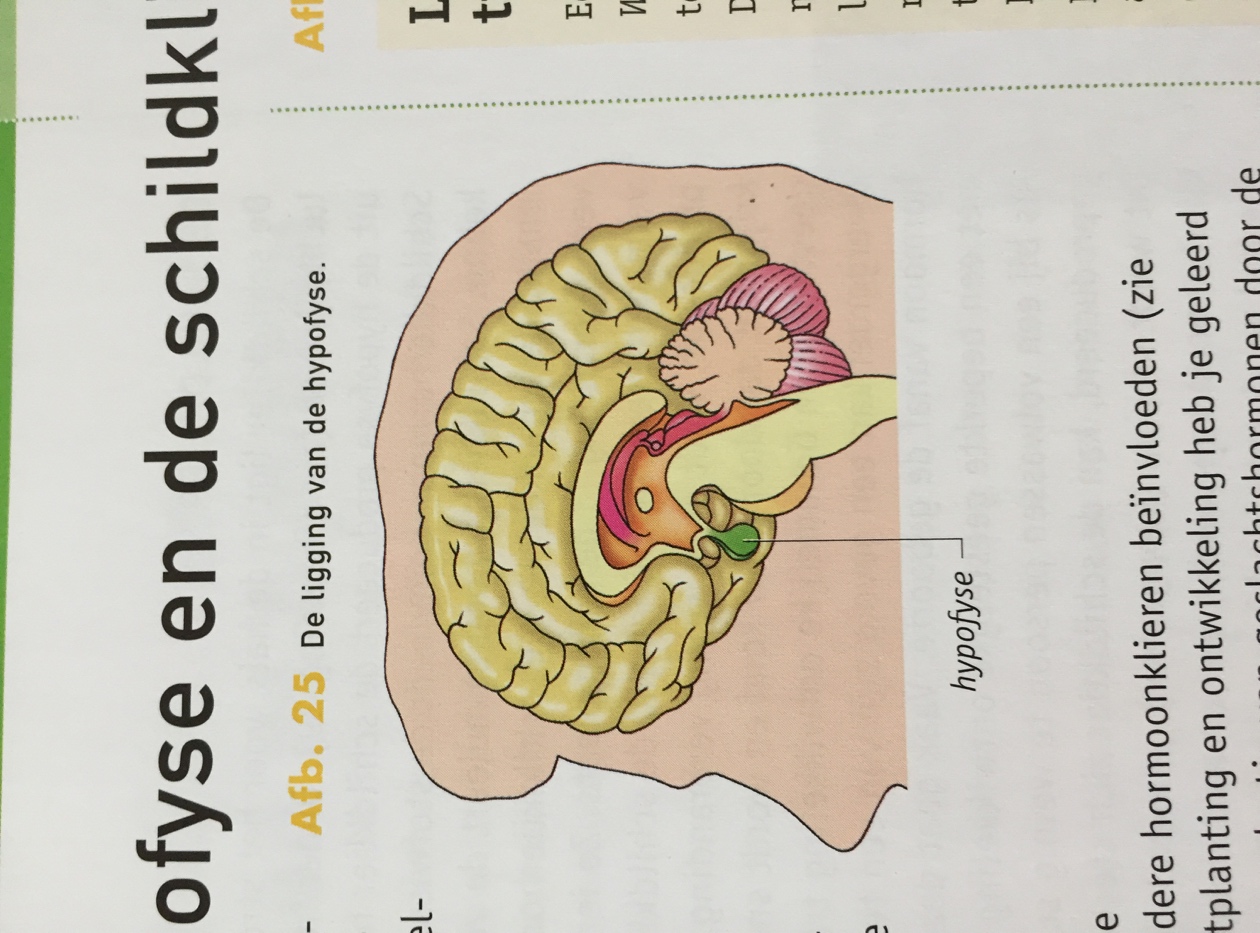 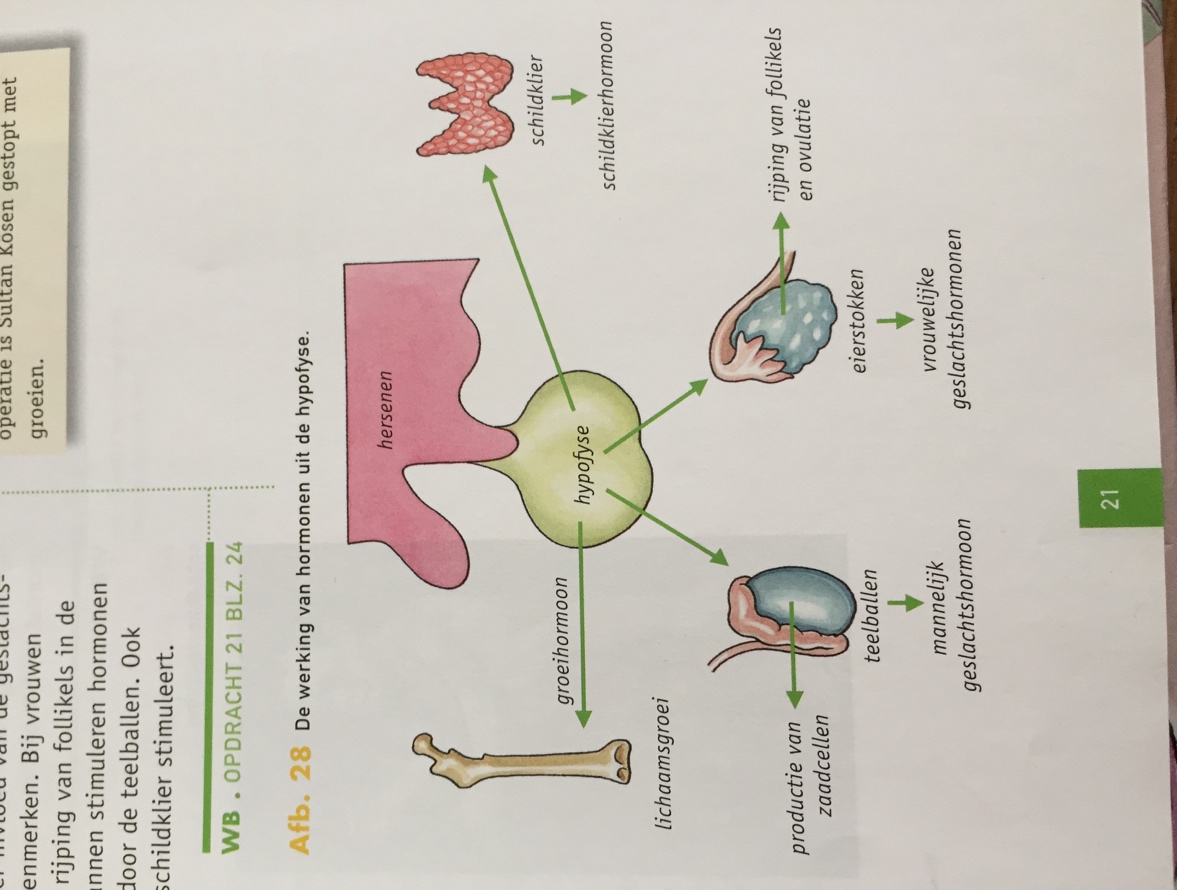 Basisstof 8Je kent de ligging en de functie van de eilandjes van langer hans, de hormonen insuline en glucagon en hun invloed op de bloedsuikerspiegel .Alvleesklier bevat groepjes met cellen, de eilandjes van Langerhans > produceren:Insuline: zet glucose om in glycogeen (opslag in lever en spieren)Glucagon: zet glycogeen om in glucoseRegelen samen je bloedsuikerspiegel, zodat deze constant blijft
Diabetes = suikerziekte eilandjes maken te weinig insuline > suikergehalte in bloed stijgt teveel > “suiker in urine”oplossing > insuline spuitenBijnierenLiggen als kapjes bovenop de nierenProduceren hormoon adrenaline Stimuleert omzetting van glycogeen in glucose in spieren en leverVersnelt hartslag en ademhaling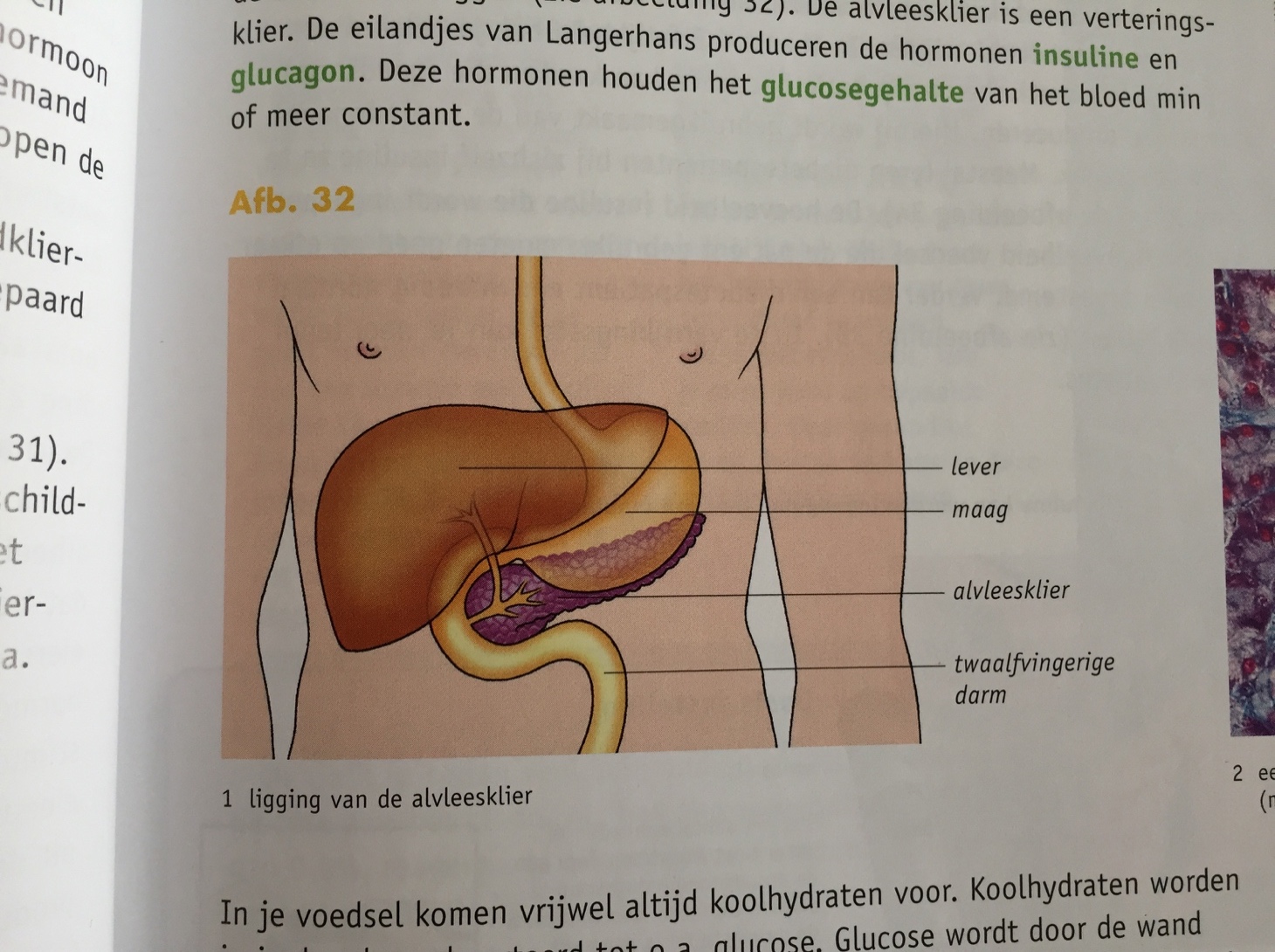 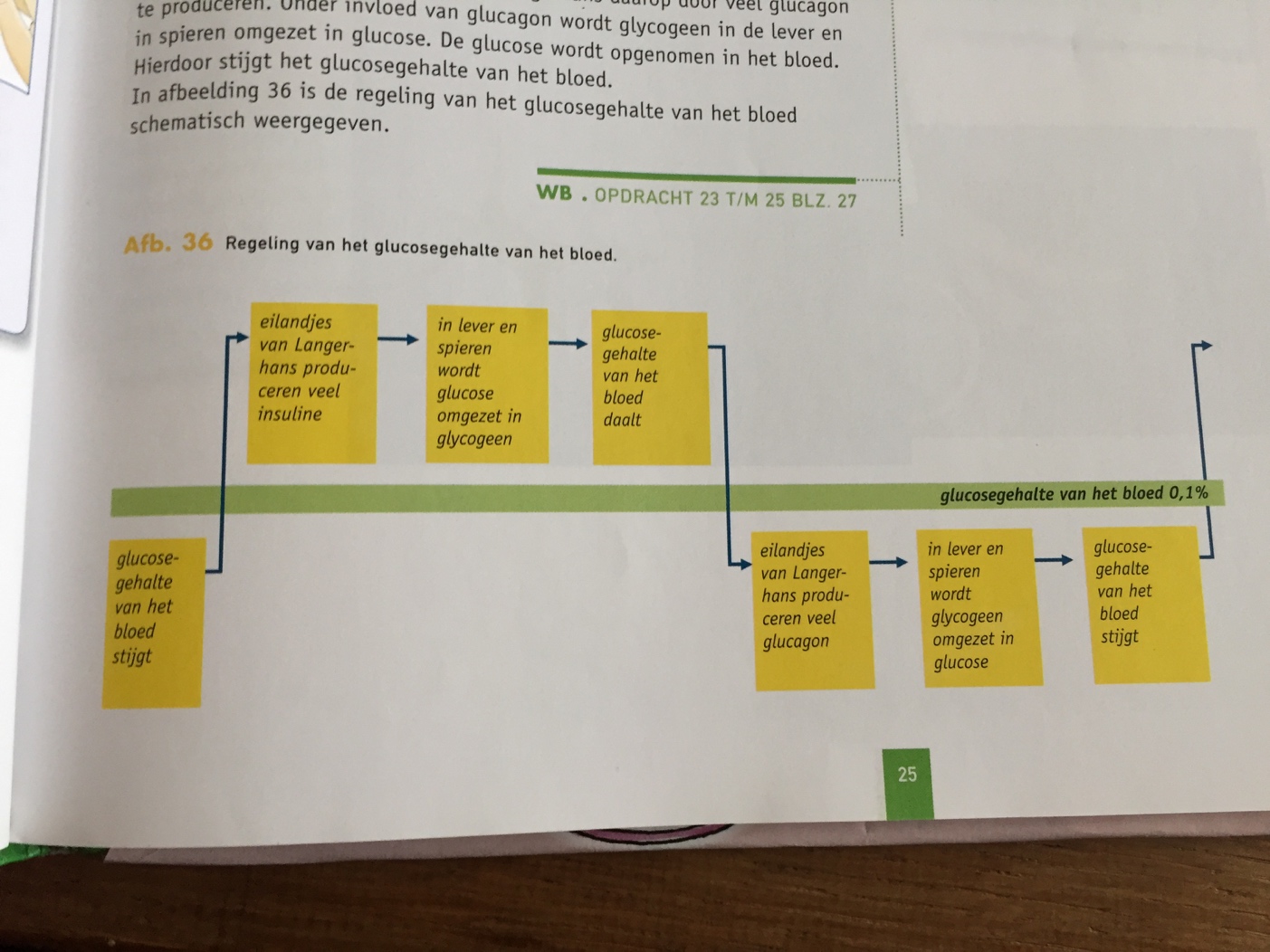 Thema 7 zintuigelijke waarneming Basisstof 1Je kent de ligging van verschillende zintuigcellen. Je kent de begrippen drempelwaarde, adequate prikkel, gewenning en motivatie.Zintuig: orgaan dat reageert op prikkels uit de omgevingPrikkel: invloed uit de omgeving van een organismeAlle zintuigen samen: zintuigenstelselIn een zintuig zitten zintuigcellen > maken impulsen (= elektrisch signaaltje) > impuls wordt doorgegeven aan zenuw > ruggenmerg en/of hersenenDrempelwaarde: kleinste prikkelsterkte die nog een impuls veroorzaakt in een zintuigAdequate prikkel: soort prikkel waar een zintuigcel speciaal gevoelig voor is (lage drempelwaarde voor heeft)Gewenning: als een prikkel enige tijd aanhoudt, ontstaan er in de zintuigcellen minder impulsenZintuig > impuls via zenuw > ruggenmerg en/of hersenen > impuls via zenuw > spier of klier reageertBasisstof 2Je kent de namen en de functie van de delen van de huid. In je huid:WarmtezintuigenKoud zintuigenDrukzintuigenTastzintuigen (reageren op lichte aanraking) > liggen in tastknopjes bij elkaar(Pijnpunten = uiteindes van bepaalde zenuwen die pijp waarnemen)Neusholte bevat neusslijmvlies > houdt neusholte vochtig en bevat reukzintuig (“reukharen”)Op tong liggen smaakknopjes met smaakzintuigcellen > 4 smaken: zoet, zuur, zout en bitterProeven = samenwerking reuk (neus) en smaak (tong)Basisstof 3 Je kent de namen en de functies van delen va het oog van zowel de uitwendige als inwendige bouw. Traanklier: maakt traanvocht aan tegen uitdroging en vuildeeltjesTraanbuis: voert vocht en vuil af naar je neusholteIris: regenboogvlies gekleurde gedeelte van oog; bevat spiertjes waarmee het regelt hoeveel ligt er door de pupil valtPupil: opening in je iris waar het licht door gaatHarde oogvlies: buitenste beschermlaag van je oog (oogwit)Hoornvlies: voorste gedeelte van harde oogvlies; doorzichtige gedeelte voor de irisVaatvlies: laag met bloedvaatjes (voeren zuurstof en voedingsstoffen aan)Netvlies: laag met lichtgevoelige zintuigcellen die de lichtprikkels opvangt. Prikkels worden hier omgezet in impulsen
Bevat kegeltjes (kleur) en staafjes (licht-donker)Oogzenuw: vervoert impulsen van het netvlies naar de hersenenGele vlek: plaats op het netvlies recht achter de pupil, waarmee je het beste kunt zienBlinde vlek: plaats waar de oogzenuw aan de oogbol vastzit. Op deze plek ontbreekt een stuk netvliesLens: Zorgt door lichtbreking voor een scherp beeld op het netvliesStraalvormig lichaam: spieren rond de lens, zodat je scherp kunt zien doordat deze spieren de lens boller kunnen makenGlasachtig lichaam: Doorzichtige gel waarmee de oogbol gevuld isOogspieren: zes spieren per oog om de oogbol te bewegen Basisstof 4 Je weet hoe de beeldvorming op het netvlies is. Je kent de functie van de pupilreflex en de werking van de kringspieren en straalsgewijs lopende lengtespieren in de iris hierbij.Je kent de verschillen in vorm van de lens tussen scherp zien in de verte en dichtbij. Je weet wat accommoderen is.Op het netvlies is het beeld verkleind en omgedraaidPupilreflex: regelt de grootte van de pupil en dus de hoeveelheid licht die door de pupil valt beschermt tegen overbelichtingTwee soorten spieren in iris die pupilreflex regelen:Kringspieren maken pupil kleiner bij samentrekkenStraalsgewijs lopende spieren pupil wordt groter bij samentrekkenLens van mens is elastisch en kan van vorm veranderen m.b.v. 2 spieren:Kringspieren: straalvormig lichaamBij samentrekken wordt de lens bollerLensbandjesBij samentrekken wordt de lens platterVeraf kijken:Ogen in rusttoestand, lens is platLensbandjes gespannenStraalvormig lichaam ontspannenDichtbij kijken:Lens moet accommoderen, oftewel bol wordenLensbandjes ontspannenStraalvormig lichaam gespannenBij oude mensen wil lens vaak minder goed bol worden > leesbril nodigStaar: vertroebeling van ooglensBasisstof 5 Je kent de functie en ligging van staafjes en kegeltjes.Kegeltjes: kleuren zienhoge prikkeldrempelvooral in gele vlek (goed scherp mee zien)Staafjes: contrasten zien in zwart/grijs/witlage prikkeldrempelverspreid over netvlies, behalve in gele en blinde vlekBasisstof 6 Je kent de namen en de functies van delen van het oor. Geluid: luchttrillingen (golven)Snel trillen: korte golflengte: hoog geluid Langzaam trillen: lange golflengte: laag geluidAantal trillingen per seconde: Hertz
De sterkte/volume van geluid meet je in decibels Oor bestaat uit:
Gehoorzintuig + evenwichtszintuigGehoorbeschadiging: haartjes van zintuigcellen in slakkenhuis raken beschadigd
Buis van Eustachius:Loopt tussen trommelholte en keelholteRegelt de luchtdruk in je trommelholte (en de druk op het trommelvlies)Thema 9 gedrag Basisstof 1Je weet wat de begrippen prikkel en respons betekenen.Je weet wat een ethogram en wat een protocol is en je kunt conclusie trekken uit voorbeelden van deze tabellen.Gedrag: alle waarneembare handelingen van een mens of dierPrikkel: invloed uit de omgevingRespons: reactie door een spier of klierGedrag is opgebouwd uit handelingenGedragsonderzoek moet objectief zijn: alleen feiten weergeven, geen meningenEthologie: studie van gedragEthogram: lijst met objectieve beschrijvingen van de handelingen van een dierProtocol: lijst van opeenvolgende waargenomen handelingen van een dierBalts (paringsgedrag): gedrag dat voorafgaat aan de voortplantingGedragsketen: gedrag bestaat uit serie handelingen die in vaste volgorde gebeuren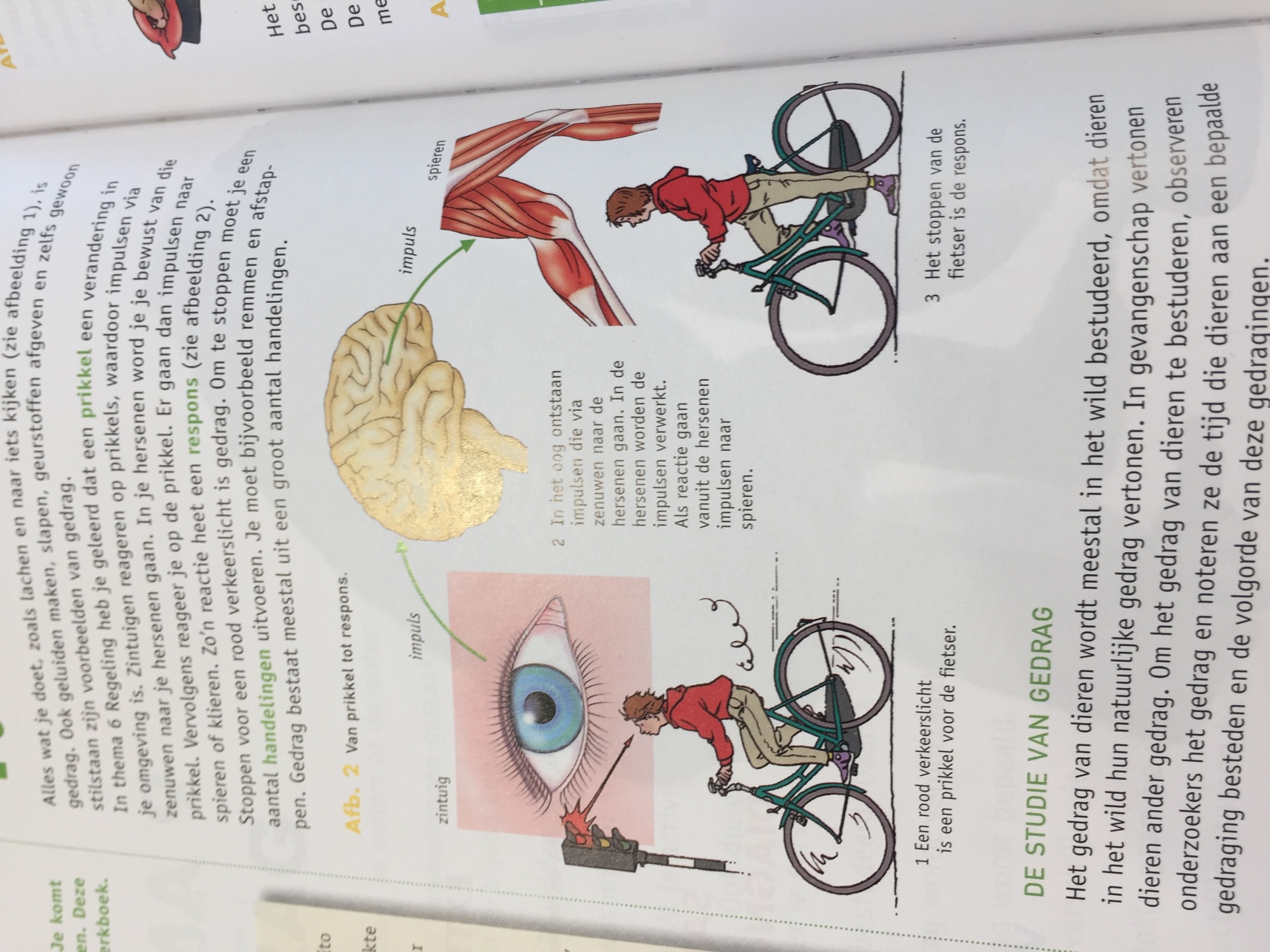 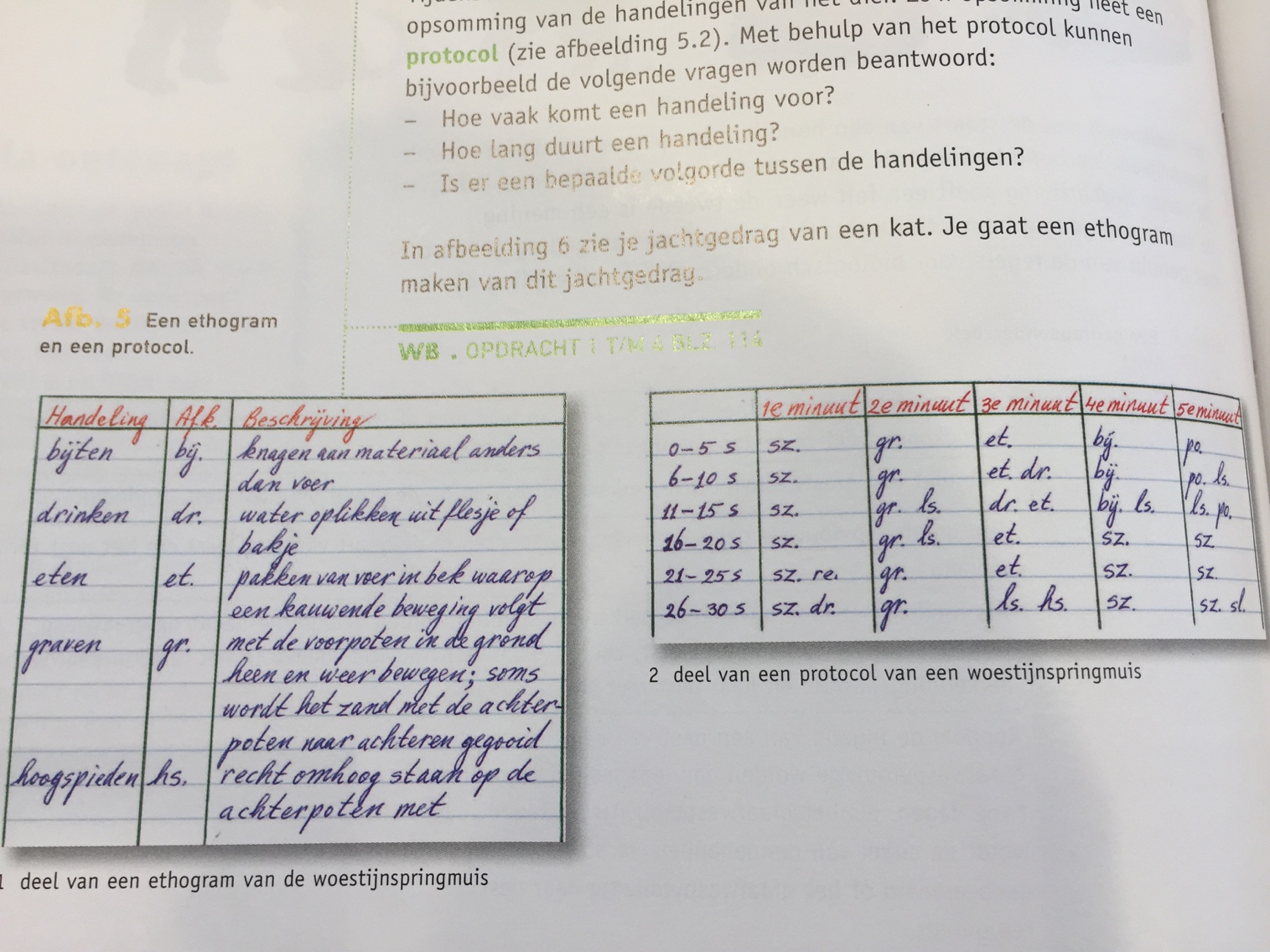 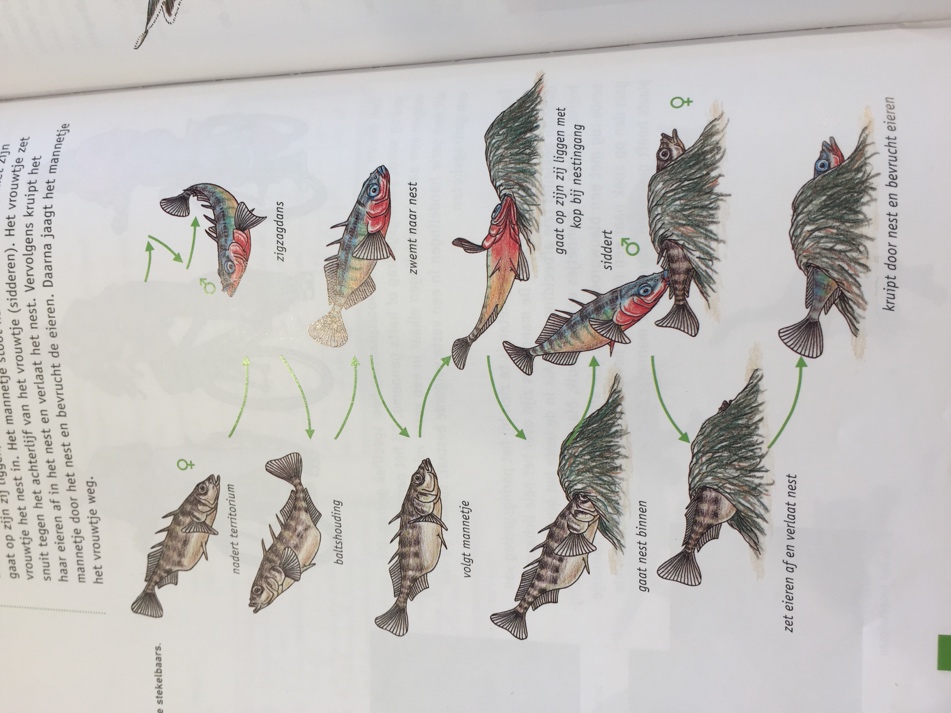 Basisstof 2 Je weet voorbeelden van inwendige en uitwendige prikkels. Je kent het begrip motivatie.Je weet wat een sleutelprikkel is. Je weet wat een supernormale prikkel is.Twee soorten prikkels:Inwendige prikkel (de motivatie) Honger en dorst (voedingsdrang)Hormonen (voortplantingsdrang)Uitwendige prikkel waargenomen met je zintuigenInwendige prikkels uitwendige prikkels gedragSleutelprikkel: prikkel die doorslaggevende rol speelt bij het veroorzaken van een bepaald gedragSupernormale prikkel: prikkel die sterkere respons veroorzaakt dan de normale sleutelprikkelBasisstof 3Je weet wat het verschil is tussen erfelijk bepaald gedrag en leerprocessen. Je kunt dit onderscheid maken in voorbeelden van gedrag.Je weet wat de leerprocessen gewenning, inprenting, trial and error en conditionering inhouden en je kunt ze benoemen in voorbeelden van gedrag.Gedrag is aangeleerd of aangeboren (erfelijk)Instinct: aangeboren gedrag bij dierenLeerprocessen:GewenningNa bepaalde tijd treedt er geen (of mindere) reactie op bij een bepaalde prikkelInprentingIets leren in de eerste gevoelige periode van je leven Bijv. soortgenoten en ouders herkennenTrial and errorProefondervindelijk lerenConditioneringGedrag dat wordt aangeleerd door beloning of strafBasisstof 4 Je weet dat sociaal gedrag AL het gedrag is tussen dieren van het zelfde soort. Je weet wat territoriumgedrag en drieggedrag is.Je kent de drie verschillende soorten voortplantingsgedrag: balts, paring en broedzorg.Sociaal gedrag: gedrag van soortgenoten t.o.v. elkaarSignaal:  handeling bij sociaal gedrag die als prikkel werkt voor de volgende handeling van zijn soortgenoot dit leidt tot communicatieVoorbeelden:TerritoriumgedragTerritorium: gebied rond de nest en voedselplaatsVerdedigen van het territorium leidt tot:DreiggedragAanvalsgedragVluchtgedragParingsgedragBij veel dieren baltsgedrag (: gedrag dat voorafgaat aan de paring)BroedzorgHet verzorgen van de eieren en jongenBij veel dieren sprake van een rangorde binnen een groepBijvoorbeeld pikorde bij kippen (dominante hen pikt het meest en wordt zelf het minst gepikt)Imponeergedrag: Dreiggedrag waarbij dier zich zo groot en indrukwekkend mogelijk maatVerzoeningsgedrag: Gedrag dat onderdanig dier vertoont na dreiggedrag van een dominanter dierBasisstof 5 Je kunt in een voorbeeld de rangorde bepalen van dominante en minder dominante dieren.Dat kan ik.Je weet wat imponeergedrag en verzoeningsgedrag is.Dat weet ik.BacterieSchimmelPlantDierAantal cellen 11 of meercellig1 of meercellig1 of meercelligCelwand? JaJaJaNeeCelkern? Nee, DNA los in cytoplasmaJaJaJaGrote vacuole? NeeJaJaNeeBladgroenkorrels? NeeNeeJaNeeHuidTemperatuurAdemhalingVoortplantingZoogdierenHaarWarmbloedigLongenLevendbarendVissenSchubbenKoudbloedigKieuwenEieren zonder schaalReptielenDroge schubbenKoudbloedigLongenEieren met leerachtige schaalVogelsVerenWarmbloedigLongenEieren (kalkschaal)AmfibieSlijmachtige huidKoudbloedigJong: kieuwen en huid
Volwassen: Longen en huidSlijmachtige eierenTeelballen=testes Produceert zaadcellen/ maken hormoon testosteronBalzakLigt iets buiten lichaam voor perfecte temperatuur zaadcelontwikkelingBijballenTijdelijke opslag zaadcellenZaadleidersVervoeren zaadcellen van de bijbal naar de urinebuisZaadblaasjeVoegt vocht met voedingsstoffen toe aan zaadcellenProstaatVoegt vocht toe aan de zaadcellen/ sluit urinebuis af bij erectieUrinebuisKomen de zaadleiders in uitEikelVeroorzaakt seksuele prikkelingVoorhuidDunne huidplooi over de eikelZwellichamenVeroorzaakt erectie wanneer deze vullen met bloed2 Eierstokken = ovaria Ontwikkelen zich eicellen (1 eicel per 4 weken)2 EileidersVervoeren eicel naar baarmoeder
Hierin vindt de bevruchting tussen eicel en zaadcel plaatsBaarmoeder = uterusDikke laag spieren bekleedt met slijmvlies, waarin bevruchte eicel zich kan nestelenBaarmoederslijmvliesBevat veel bloedvaten om embryo van voedingsstoffen te voorzienVagina = schedeClitorisVeroorzaakt seksuele prikkelingKleine schaamlippenBevat o.a. klieren die slijm produceren bij opwinding, zodat penis makkelijker vagina in kanGrote schaamlippenMaagdenvliesRandje weefsel aan begin van de vagina (niet bij alle meisjes aanwezig)Eeneiige tweelingTwee-eiige tweelingAltijd zelfde geslachtKan verschillen qua geslacht1 eicel + 1 zaadcel -->na eerste delingen splitst het klompje cellen2 eicellen + 2 zaadcellen betrokkenOorschelp Vangt trillingen opGehoorgang      Holte voor het trommelvliesOorsmeerkliertjesMaken oorsmeer om trommelvlies soepel te houdenTrommelvlies    Vangt trillingen op en geeft ze door aan de gehoorbeentjesTrommelholte  Holte achter het trommelvlies waar de gehoorbeentjes liggenGehoorbeentjesTrillingen gaan achtereenvolgens via hamer – aambeeld – stijgbeugelVenster               Vlies in slakkenhuis waar stijgbeugel tegen aan triltSlakkenhuis       Bevat de zintuigcellen die trillingen omzetten in impulsen, doordat vloeistof in slakkenhuis is gaan bewegen door de trillingenGehoorzenuw  Geven de impulsen van het slakkenhuis door aan de hersenen